Inwestycje Medyczne Łódzkiego Sp. z o. o.al. Piłsudskiego 12 lok. 515, 90-051 ŁódźTel. (42) 206 88 60, Fax (42) 206 88 61, e-mail:  zamowienia.publiczne@iml.biz.plAdres strony internetowej  Zamawiającego: www.iml.biz.plPostępowanie prowadzone jest w trybie przetargu nieograniczonego na podstawie art. 39 ustawy z dnia 29 stycznia 2004 r. Prawo Zamówień Publicznych zwanej dalej „ustawą PZP” (Dz. U. z  2017 r. poz. 1579 ze zmianami).Postępowanie prowadzone jest w procedurze właściwej dla zamówienia o wartości szacunkowej większej niż kwoty określone w przepisach wydanych na podstawie art. 11 ust. 8 ustawy Prawo zamówień publicznych. W zakresie nieuregulowanym niniejszą Specyfikacją Istotnych Warunków Zamówienia, zwaną dalej „SIWZ”, zastosowanie mają przepisy ustawy PZP. Zamawiający przewiduje zastosowanie w przedmiotowym postępowaniu procedury opisanej w art. 24 aa ustawy Pzp.Przedmiotem zamówienia jest dostawa sprzętu medycznego/wyposażenia, zgodnie z wymaganiami określonymi w załączniku nr 1 do SIWZ.zgodnie z wymaganiami określonymi w załączniku nr 1 do SIWZ Miejsce dostawy: Wojewódzki Wielospecjalistyczny Szpital im. Pirogowa w Łodzi, ul. Wólczańska 191/195Dostawa przedmiotu zamówienia będzie odbywać się na koszt i ryzyko Wykonawcy.Szczegółowy opis przedmiotu zamówienia stanowi Załącznik nr 1 do SIWZ. Zamawiający wymaga, aby oferowany przedmiot zamówienia spełniał wymogi określone obowiązującym prawem polskim, jak i prawem Unii Europejskiej, został dopuszczony do obrotu handlowego i posiadał wymagane prawem ważne dokumenty, stwierdzające dopuszczenie do stosowania na terenie Polski, a także spełniać inne wymagania (normy, parametry), określone przez Zamawiającego w załączniku nr 1  do SIWZ.Przedmiot dostawy musi odpowiadać wymaganiom polskich norm przenoszących europejskie normy zharmonizowane lub też – w przypadku ich braku – europejskich aprobat technicznych, wspólnych specyfikacji technicznych, polskich norm przenoszących normy europejskie, polskich norm wprowadzających normy międzynarodowe, polskich norm, polskich aprobat technicznych.Wykonawca zobowiązany jest zrealizować zamówienie na zasadach i warunkach opisanych we wzorze umowy stanowiącym Załącznik nr 4 do SIWZ.Wspólny Słownik Zamówień CPV:   33100000-1Kody  uzupełniające: 33195100-4, 33195200-5, 33161000-6,33162200-5, 33181000-2, 33180000-5, 33192230-3, 35112100-3, 33193000-9, 33182100-0, 33182000-9, 33123210-3, 33120000-7, 33123200-0Zamawiający dopuszcza możliwość składania ofert częściowych. Oferta może obejmować całość przedmiotu zamówienia lub wybrane części, a jeżeli część obejmuje więcej niż jedną pozycję, oferta dla swojej ważności w tej części musi być złożona na wszystkie jej pozycje. Zamówienie zostało podzielone na 21 części.Zamawiający nie dopuszcza możliwości składania ofert wariantowych.Zamawiający nie przewiduje możliwości udzielenia zamówień, o których mowa w art. 67 ust. 1 pkt  7.Zamawiający nie zastrzega obowiązku osobistego wykonania przez wykonawcę prac związanych                z rozmieszczeniem i instalacją przedmiotu dostawy. W przypadku, gdy Wykonawca przewiduje wykonanie zamówienia z udziałem podwykonawcy (podwykonawców) należy wskazać w treści oferty, która część/ części zamówienia powierzona zostanie podwykonawcy/podwykonawcom wraz  z wykazem zakresu zadań zlecanych podwykonawcy/podwykonawcom oraz podaniem nazwy (firmy) takiego podwykonawcy/podwykonawców. W przypadku nie złożenia stosownego oświadczenia w ww. zakresie, Zamawiający uzna, iż Wykonawca zamierza wykonać zamówienie lub jego poszczególne części samodzielnie. Zamawiający nie przewiduje przeprowadzenia aukcji elektronicznej.Zamawiający nie zamierza zawierać umowy ramowej.Zamawiający nie zamierza ustanawiać dynamicznego systemu zakupówTermin wykonania zamówienia na dostawę sprzętu medycznego do 6 tygodni od pisemnego wezwania Zamawiającego (dotyczy części 1-18, 20,21); do 10 tygodni od pisemnego wezwania Zamawiającego (dotyczy części 19)O udzielenie zamówienia mogą ubiegać się Wykonawcy, którzy: nie podlegają wykluczeniu;Spełniają warunki udziału w postępowaniu dotyczące: Kompetencji lub uprawnień do prowadzenia określonej działalności zawodowej, o ile wynika to z odrębnych przepisów.     Zamawiający nie precyzuje w tym zakresie żadnych wymagań, których spełnianie Wykonawca zobowiązany jest wykazać w sposób szczególny. Spełnienie warunku zostanie dokonane na podstawie oświadczenia – Załącznik nr 3 do SIWZ.Sytuacji ekonomicznej lub finansowej     Zamawiający nie precyzuje w tym zakresie żadnych wymagań, których spełnianie Wykonawca zobowiązany jest wykazać w sposób szczególny. Spełnienie warunku zostanie dokonane na podstawie oświadczenia  - Załącznik nr 3 do SIWZ.Zdolności technicznej lub zawodowej     Zamawiający nie precyzuje w tym zakresie żadnych wymagań, których spełnianie Wykonawca zobowiązany jest wykazać w sposób szczególny. Spełnienie warunku zostanie dokonane na podstawie oświadczenia – Załącznik nr 3 do SIWZ.Wstępne potwierdzenie, a w przypadku, gdy złożenie dokumentów na potwierdzenie, że wykonawca spełnia warunki udziału w postępowaniu oraz nie podlega wykluczeniu nie jest wymagane przez Zamawiającego to potwierdzenie, że Wykonawca nie podlega wykluczeniu oraz spełnia warunki udziału w postępowaniu stanowi aktualne na dzień składania ofert oświadczenie Wykonawcy, w formie standardowego formularza Jednolitego Europejskiego Dokumentu Zamówienia, stanowiące Załącznik nr 3 do SIWZ.Zamawiający może, na każdym etapie postępowania, uznać, że wykonawca nie posiada wymaganych zdolności, jeżeli zaangażowanie zasobów technicznych lub zawodowych wykonawcy w inne przedsięwzięcia gospodarcze wykonawcy może mieć negatywny wpływ na realizację zamówienia.Wykonawca zgodnie z art. 22 a ust. 1 ustawy Pzp, może w celu potwierdzenia spełniania warunków, o których mowa w rozdz. V. 1. niniejszej SIWZ  w stosownych sytuacjach oraz w odniesieniu do konkretnego zamówienia, lub jego części, polegać na zdolnościach technicznych lub zawodowych innych podmiotów, niezależnie od charakteru prawnego łączących go z nim stosunków prawnych.Zamawiający jednocześnie informuje, iż „stosowna sytuacja”, o której mowa w rozdz. V.3. niniejszej SIWZ wystąpi wyłącznie w przypadku kiedy Wykonawca, który polega na zdolnościach innych podmiotów udowodni zamawiającemu, że realizując zamówienie, będzie dysponował niezbędnymi zasobami tych podmiotów, w szczególności przedstawiając pisemne zobowiązanie tych podmiotów do oddania mu do dyspozycji niezbędnych zasobów na potrzeby realizacji zamówienia. Zamawiający oceni, czy udostępniane wykonawcy przez inne podmioty zdolności techniczne lub zawodowe pozwalają na wykazanie przez wykonawcę spełniania warunków udziału w postępowaniu oraz zbada, czy nie zachodzą wobec tego  podmiotu podstawy wykluczenia, o których mowa w art. 24 ust. 1 pkt 13–22 i ust. 5 pkt 1 ustawy Pzp.Jeżeli zdolności techniczne lub zawodowe, podmiotów o których mowa w pkt. V.3 SIWZ, nie potwierdzają spełniania przez Wykonawcę warunków udziału w postępowaniu lub zachodzą wobec tych podmiotów podstawy wykluczenia , Zamawiający żąda, aby wykonawca w terminie określonym przez zamawiającego:zastąpił ten podmiot innym podmiotem lub podmiotami lubzobowiązał się do osobistego wykonania odpowiedniej części zamówienia, jeżeli wykaże zdolności  techniczne lub zawodowe, o których mowa w pkt. V.1.2) SIWZ.Zamawiający wykluczy z postępowania o udzielenie zamówienia Wykonawcę wobec, którego zaistnieją przesłanki do wykluczenia, o których mowa w art. 24 ust. 1 ustawy Prawo zamówień publicznych oraz Wykonawcę w stosunku do którego zachodzi podstawa wykluczenia wskazana w art. 24 ust. 5 pkt. 1 ustawy Prawo zamówień publicznych.Z postępowania o udzielenie zamówienia Zamawiający może wykluczyć wykonawcę:w stosunku, do którego otwarto likwidację, w zatwierdzonym przez sąd układzie w postępowaniu restrukturyzacyjnym jest przewidziane zaspokojenie wierzycieli przez likwidację jego majątku lub sąd zarządził likwidację jego majątku w trybie art. 332 ust. 1 ustawy z dnia 15 maja 2015 r. – Prawo restrukturyzacyjne (Dz. U. z 2016 r. poz. 1574,1579,1948 i 2260) lub którego upadłość ogłoszono, z wyjątkiem wykonawcy, który po ogłoszeniu upadłości zawarł układ zatwierdzony prawomocnym postanowieniem sądu, jeżeli układ nie przewiduje zaspokojenia wierzycieli przez likwidację majątku upadłego chyba, że sąd zarządził likwidację jego majątku w trybie art. 366 ust. 1 ustawy z dnia 28 lutego 2003 r. – Prawo upadłościowe (Dz. U. z 2016 r. poz. 2171,2260 i 2261 oraz z 2017r. poz. 791) (art. 24 ust. 5 pkt. 1 ustawy Pzp);W celu wykazania braku podstaw do wykluczenia z postępowania o udzielenie zamówienia Wykonawcy w okolicznościach, o których mowa w Art.  ust.  i 5 pkt 1 PZP, Zamawiający żąda złożenia następujących oświadczeń                i dokumentów:Wykluczenie wykonawcy następuje:1)	w przypadkach, o których mowa w art. 24  ust. 1 pkt 13 lit. a–c i pkt 14 ustawy Pzp, gdy osoba, o której mowa w tych przepisach została skazana za przestępstwo wymienione w art. 24 ust. 1 pkt 13 lit. a–c ustawy Pzp, jeżeli nie upłynęło 5 lat od dnia uprawomocnienia się wyroku potwierdzającego zaistnienie jednej z podstaw wykluczenia, chyba że w tym wyroku został określony inny okres wykluczenia;2)	w przypadkach, o których mowa:w art. 24  ust. 1 pkt 13 lit. d i pkt 14 ustawy Pzp, gdy osoba, o której mowa w tych przepisach, została skazana za  przestępstwo wymienione w art. 24  ust. 1 pkt 13 lit. d ustawy Pzp, w art. 24  ust. 1 pkt 15 ustawy Pzp, –	jeżeli nie upłynęły 3 lata od dnia odpowiednio uprawomocnienia się wyroku potwierdzającego zaistnienie jednej z podstaw wykluczenia, chyba że w tym wyroku został określony inny okres wykluczenia lub od dnia w którym decyzja potwierdzająca zaistnienie jednej z podstaw wykluczenia stała się ostateczna;3)	w przypadkach, o których mowa w art. 24 ust. 1 pkt 18 i 20 ustawy Pzp, jeżeli nie upłynęły 3 lata od dnia zaistnienia zdarzenia będącego podstawą wykluczenia;4)	w przypadku, o którym mowa w art. 24  ust. 1 pkt 21 ustawy Pzp, jeżeli nie upłynął okres, na jaki został prawomocnie orzeczony zakaz ubiegania się o zamówienia publiczne;5)	w przypadku, o którym mowa w art. 24 ust. 1 pkt 22 ustawy Pzp, jeżeli nie upłynął okres obowiązywania zakazu ubiegania się o zamówienia publiczne.Wykonawca, który podlega wykluczeniu na podstawie art. 24 ust. 1 pkt 13 i 14 oraz 16–20 lub art. 24 ust. 5 ustawy Pzp, może przedstawić dowody na to, że podjęte przez niego środki są wystarczające do wykazania jego rzetelności, w szczególności udowodnić naprawienie szkody wyrządzonej przestępstwem lub przestępstwem skarbowym, zadośćuczynienie pieniężne za doznaną krzywdę lub naprawienie szkody, wyczerpujące wyjaśnienie stanu faktycznego oraz współpracę z organami ścigania oraz podjęcie konkretnych środków technicznych, organizacyjnych i kadrowych, które są odpowiednie dla zapobiegania dalszym przestępstwom lub przestępstwom skarbowym lub nieprawidłowemu postępowaniu wykonawcy. Przepisu zdania pierwszego nie stosuje się, jeżeli wobec wykonawcy, będącego podmiotem zbiorowym, orzeczono prawomocnym wyrokiem sądu zakaz ubiegania się o udzielenie zamówienia oraz nie upłynął określony w tym wyroku okres obowiązywania tego zakazu.Wykonawca nie podlega wykluczeniu, jeżeli zamawiający, uwzględniając wagę i szczególne okoliczności czynu wykonawcy, uzna za wystarczające dowody przedstawione na podstawie pkt. V b. ust. 3 SIWZ.W przypadkach, o których mowa w art. 24 ust. 1 pkt 19 ustawy Pzp, przed wykluczeniem wykonawcy, zamawiający zapewnia temu wykonawcy możliwość udowodnienia, że jego udział w przygotowaniu postępowania o udzielenie zamówienia nie zakłóci konkurencji.Wykonawca, w terminie 3 dni od zamieszczenia na stronie internetowej informacji, o której mowa w  art.86 pkt. 5 Ustawy Pzp, przekazuje zamawiającemu oświadczenie o przynależności lub braku przynależności do tej samej grupy kapitałowej,                o której mowa w art. 24 ust. 1 pkt 23 ustawy Pzp, wraz ze złożeniem oświadczenia, wykonawca może przedstawić dowody, że powiązania z innym wykonawcą nie prowadzą do zakłócenia konkurencji w postępowaniu o udzielenie zamówienia /Załącznik nr 5 do SIWZ/.Zamawiający może wykluczyć wykonawcę na każdym etapie postępowania o udzielenie zamówienia.Wykonawca nie jest obowiązany do złożenia oświadczeń lub dokumentów potwierdzających okoliczności, o których mowa w V i V b.SIWZ, jeżeli zamawiający posiada oświadczenia lub dokumenty dotyczące tego wykonawcy lub może je uzyskać za pomocą bezpłatnych i ogólnodostępnych baz danych, w szczególności rejestrów publicznych w rozumieniu ustawy z dnia 17 lutego 2005 r. o informatyzacji działalności podmiotów realizujących zadania publiczne (Dz. U. z 2017 r. poz.570), zgodnie z art. 26 ust 6 PZP.W przypadku wskazania przez wykonawcę dostępności oświadczeń lub dokumentów, o których mowa w pkt. V ust. 1 i V b. ust. 1  SIWZ, z wyłączeniem dokumentów o których mowa w pkt. V b. ust. 1 pkt 15 tabeli, w formie elektronicznej pod określonymi adresami internetowymi ogólnodostępnych i bezpłatnych baz danych, zamawiający pobiera samodzielnie z tych baz danych wskazane przez wykonawcę oświadczenia lub dokumenty, zgodnie z § 10 ust. 1 Rozporządzenia Ministra Rozwoju w sprawie rodzajów dokumentów, jakich może żądać zamawiający od wykonawcy w postępowaniu o udzielenie zamówienia (Dz. U. z 2016 r., poz. 1126)W przypadku wskazania przez wykonawcę oświadczeń lub dokumentów, o których mowa w SIWZ, które znajdują się w posiadaniu zamawiającego, w szczególności oświadczeń lub dokumentów przechowywanych przez Zamawiającego  zgodnie  z art. 97  ust. 1  PZP,  zamawiający  w celu  potwierdzenia  okoliczności,  o których  mowa w SIWZ, z wyłączeniem dokumentów o których mowa w § 11 pkt 15 tabeli, korzysta z posiadanych oświadczeń lub dokumentów, o ile są one aktualne, zgodnie z § 10 ust. 2 Rozporządzenia Ministra Rozwoju w sprawie rodzajów dokumentów, jakich może żądać zamawiający od wykonawcy w postępowaniu o udzielenie zamówienia (Dz. U. z 2016 r., poz. 1126).Zamawiający dokona oceny spełniania przez Wykonawców warunków udziału w postępowaniu na podstawie załączonych dokumentów i oświadczeń, zgodnie z formułą spełnia – nie spełnia. Z treści dokumentów musi wynikać jednoznacznie, że ww. warunki Wykonawca spełnił.Zamawiający przed udzieleniem zamówienia wezwie wykonawcę, którego oferta została najwyżej oceniona, do złożenia w wyznaczonym, nie krótszym niż 10 dni, terminie aktualnych na dzień złożenia oświadczeń lub dokumentów potwierdzających okoliczności, o których mowa w art. 25 ust. 1 PZP, zgodnie z  V, V b, Vc. SIWZ, zgodnie z art. 26 ust. 1 PZP.Jeżeli jest to niezbędne do zapewnienia odpowiedniego przebiegu postępowania o udzielenie zamówienia, zamawiający może na każdym etapie postępowania wezwać wykonawców do złożenia wszystkich lub niektórych oświadczeń lub dokumentów potwierdzających, że nie podlegają wykluczeniu, spełniają warunki udziału w postępowaniu, a jeżeli zachodzą uzasadnione podstawy do uznania, że złożone uprzednio oświadczenia lub dokumenty nie są już aktualne, do złożenia aktualnych oświadczeń lub dokumentów, zgodnie z art. 26 ust.  PZP.Jeżeli wykonawca nie złożył oświadczenia – standardowego formularza Jednorodnego Europejskiego Dokumentu Zamówienia, stanowiącego Załącznik nr 3.3 do SIWZ, oświadczeń lub dokumentów potwierdzających okoliczności, o których mowa w art. 25 ust. 1 PZP, określonych w V, Vb i Vc. SIWZ, lub innych dokumentów niezbędnych do przeprowadzenia postępowania, oświadczenia lub dokumenty są niekompletne, zawierają błędy lub budzą wskazane przez zamawiającego wątpliwości, zamawiający wezwie do ich złożenia, uzupełnienia lub poprawienia lub do udzielania wyjaśnień w terminie przez siebie wskazanym, chyba że mimo ich złożenia, uzupełnienia lub poprawienia lub udzielenia wyjaśnień oferta wykonawcy podlega odrzuceniu albo konieczne byłoby unieważnienie postępowania, zgodnie z art. 26 ust. 3 PZP.Zamawiający może wezwać także, w wyznaczonym przez siebie terminie, do złożenia wyjaśnień dotyczących oświadczeń lub dokumentów, o których mowa w art. 25 ust. 1 PZP, określonych w V, V b i Vc. SIWZ, zgodnie z art. 26 ust 4 PZP.Wykonawcy są zobowiązani do złożenia wyjaśnień w formie i o treści zgodnej z zapytaniem Zamawiającego w ramach postępowania wyjaśniającego.Jeżeli wykonawca, którego oferta została oceniona jako najkorzystniejsza, uchyla się od zawarcia umowy lub nie wnosi wymaganego zabezpieczenia należytego wykonania umowy, zamawiający może zbadać, czy nie podlega wykluczeniu oraz czy spełnia warunki udziału w postępowaniu wykonawca, który złożył ofertę najwyżej ocenioną spośród pozostałych ofert.Oświadczenia dotyczące wykonawcy i innych podmiotów, na których zdolnościach lub sytuacji polega wykonawca na zasadach określonych w art. 22a ustawy Pzp, składane są w oryginale.Dokumenty  inne  niż  oświadczenia,  o których  mowa  w ust. 18,  składane  są w oryginale lub kopii poświadczonej za zgodność z oryginałem. Poświadczenia za zgodność z oryginałem dokonuje odpowiednio wykonawca, podmiot, na którego zdolnościach lub sytuacji polega wykonawca, wykonawcy wspólnie ubiegający się o udzielenie zamówienia publicznego albo podwykonawca, w zakresie dokumentów, które każdego z nich dotyczą. Poświadczenie za zgodność z oryginałem następuje w formie pisemnej lub w formie elektronicznej, zgodnie z § 14 Rozporządzenia Ministra Rozwoju w sprawie rodzajów dokumentów, jakich może żądać zamawiający od wykonawcy w postępowaniu o udzielenie zamówienia.Zamawiający  może  żądać  przedstawienia  oryginału  lub  notarialnie  poświadczonej  kopii  dokumentów, innych niż oświadczenia, wyłącznie wtedy, gdy złożona kopia dokumentu jest nieczytelna lub budzi wątpliwości co do jej prawdziwości, zgodnie z § 15 Rozporządzenia Ministra Rozwoju w sprawie rodzajów dokumentów, jakich może żądać zamawiający od wykonawcy w postępowaniu o udzielenie zamówienia (Dz. U. z 2016, poz, 1126). Dokumenty sporządzone w języku obcym są składane wraz z tłumaczeniem na język polski. W przypadku, o którym mowa w ust. 9, zamawiający może żądać od wykonawcy przedstawienia tłumaczenia na język polski wskazanych przez wykonawcę i pobranych samodzielnie przez zamawiającego dokumentów, zgodnie z § 16 Rozporządzenia Ministra Rozwoju w sprawie rodzajów dokumentów, jakich może żądać zamawiający od wykonawcy w postępowaniu o udzielenie zamówienia (Dz. U. z 2016 r., poz. 1126).Zapisy Rozdziału IX SIWZ - Opis sposobu przygotowania ofert  - dla oświadczeń lub dokumentów potwierdzających:1)	spełnianie warunków udziału w postępowaniu,2)	spełnianie przez oferowane dostawy wymagań określonych przez zamawiającego,3)	brak podstaw wykluczeniastosuje się odpowiednio.1) W celu potwierdzenia, że oferowane dostawy odpowiadają wymaganiom określonym przez Zamawiającego, Wykonawca powinien złożyć na wezwanie Zamawiającego:Prospekty/foldery, katalogi i/lub ulotki lub inne dokumenty (wszystkie materiały w j. polskim) potwierdzające parametry oferowanego przedmiotu zamówienia wymagane SIWZ, których autentyczność musi zostać poświadczona przez Wykonawcę; (dotyczy wszystkich części)Oświadczenie producenta lub autoryzowanego dystrybutora oferowanego przedmiotu zamówienia o spełnianiu wymagań w zakresie wymaganych parametrów przedmiotu zamówienia określonych w załączniku nr 1 do SIWZ- w przypadku braku potwierdzenia każdego z parametrów w dokumentach o których mowa w pkt. Vc. pkt. 1.1) SIWZ. (Powyższe dokumenty należy czytelnie oznaczyć w zakresie przypisania danego dokumentu do oferowanego wyrobu)2) W celu potwierdzenia, że oferowane dostawy odpowiadają wymaganiom określonym przez Zamawiającego, Wykonawca powinien złożyć w dniu dostawy, PRZY ODBIORZE SPRZĘTU:Dla wyrobów medycznych powyżej klasy I:Certyfikat CE, tj. certyfikat wystawiony przez jednostkę notyfikowaną biorącą udział przy ocenie zgodności wyrobu medycznego, zgodnie z aktualną ustawą o wyrobach medycznych, na zaoferowany sprzęt medyczny;Deklarację zgodności wystawioną przez producenta dla wyrobów medycznych;Wniosek o przeniesienie do bazy danych gromadzonych przez Prezesa Urzędu Rejestracji Produktów Leczniczych, Wyrobów medycznych i Produktów Biobójczych lub zgłoszenie wyrobu lub powiadomienie o wprowadzeniu wyrobu do obrotu – dla wyrobów medycznych.Inne dokumenty wymienione w formularzu asortymentowym (dotyczy wszystkich części). (Powyższe dokumenty należy czytelnie oznaczyć w zakresie przypisania danego dokumentu do oferowanego wyrobu)Wszelkie zawiadomienia, oświadczenia, wnioski oraz informacje Zamawiający oraz Wykonawcy mogą przekazywać pisemnie, faksem lub drogą elektroniczną, za wyjątkiem oferty, umowy oraz oświadczeń i dokumentów wymienionych w rozdziale V niniejszej SIWZ (również w przypadku ich złożenia w wyniku wezwania, o którym mowa w art. 26 ust. 3 ustawy PZP), dla których Prawodawca przewidział wyłącznie formę pisemną za wyjątkiem JEDZ. JEDZ należy przesłać w postaci elektronicznej opatrzonej kwalifikowanym podpisem elektronicznym. Oświadczenia podmiotów składających ofertę/wniosek wspólnie oraz podmiotów udostępniających potencjał składane na formularzu JEDZ powinny mieć formę dokumentu elektronicznego, podpisanego kwalifikowanym podpisem elektronicznym przez każdego z nich w zakresie w jakim potwierdzają okoliczności, o których mowa w treści art. 22 ust. 1 ustawy Pzp.  Analogiczny wymóg dotyczy JEDZ składanego przez podwykonawcę, na podstawie art. 25a ust. 5 pkt 1 ustawy Pzp.W korespondencji kierowanej do Zamawiającego Wykonawca winien posługiwać się numerem sprawy określonym w SIWZ, tj. 26/ZP/PN/18Zawiadomienia, oświadczenia, wnioski oraz informacje przekazywane przez Wykonawcę pisemnie winny być składane na adres: 90-051 Łódź, al. J. Piłsudskiego 12, pok.515Zawiadomienia, oświadczenia, wnioski oraz informacje przekazywane przez Wykonawcę drogą elektroniczną winny być kierowane na adres: zamowienia.publiczne@iml.biz.pl, a faksem na nr 42 206 88 61; JEDZ należy przesłać na adres email: jedz@iml.biz.pl 4a) Środkiem komunikacji elektronicznej, służącym złożeniu JEDZ przez wykonawcę, jest poczta elektroniczna. UWAGA! Złożenie JEDZ wraz z ofertą na nośniku danych (np. CD, pendrive) jest niedopuszczalne, nie stanowi bowiem jego złożenia przy użyciu środków komunikacji elektronicznej w rozumieniu przepisów ustawy z dnia 18 lipca 2002 o świadczeniu usług drogą elektroniczną. JEDZ należy przesłać na adres email: jedz@iml.biz.pl 4b) Zamawiający dopuszcza w szczególności następujący format przesyłanych danych: .pdf, .doc, .docx, .rtf.4c) Wykonawca wypełnia JEDZ, tworząc dokument elektroniczny. Może korzystać z narzędzia ESPD lub innych dostępnych narzędzi lub oprogramowania, które umożliwiają wypełnienie JEDZ i utworzenie dokumentu elektronicznego, w szczególności w jednym z ww. formatów.4d) Po stworzeniu lub wygenerowaniu przez wykonawcę dokumentu elektronicznego JEDZ, wykonawca podpisuje ww. dokument kwalifikowanym podpisem elektronicznym, wystawionym przez dostawcę kwalifikowanej usługi zaufania, będącego podmiotem świadczącym usługi certyfikacyjne - podpis elektroniczny, spełniające wymogi bezpieczeństwa określone w ustawie (Ustawa z 5 września 2016 roku o usługach zaufania oraz identyfikacji elektronicznej – Dz.U. z 2016 roku poz. 1579).4e)Podpisany dokument elektroniczny JEDZ powinien zostać zaszyfrowany, 
tj. opatrzony hasłem dostępowym. W tym celu wykonawca może posłużyć się narzędziami oferowanymi przez oprogramowanie, w którym przygotowuje dokument oświadczenia (np. Adobe Acrobat), lub skorzystać z dostępnych na rynku narzędzi na licencji open-source (np.: AES Crypt, 7-Zip i Smart Sign) lub komercyjnych. 4f) Wykonawca zamieszcza hasło dostępu do pliku JEDZ w treści swojej oferty składanej w formie pisemnej. Treść oferty może zawierać, jeśli to niezbędne, również inne informacje dla prawidłowego dostępu do dokumentu, w szczególności informacje o wykorzystanym programie szyfrującym lub procedurze odszyfrowania danych zawartych w JEDZ.  4g) Wykonawca przesyła zamawiającemu zaszyfrowany i podpisany kwalifikowanym podpisem elektronicznym JEDZ na wskazany adres poczty elektronicznej  wskazanym w pkt. VI.4. w taki sposób, aby dokument ten dotarł do zamawiającego przed upływem terminu składania ofert. W treści przesłanej wiadomości należy wskazać oznaczenie i nazwę postępowania, którego JEDZ dotyczy oraz nazwę wykonawcy albo dowolne oznaczenie pozwalające na identyfikację wykonawcy.4h) Wykonawca, przesyłając JEDZ, może żądać potwierdzenia dostarczenia wiadomości zawierającej JEDZ.4i) Datą przesłania JEDZ będzie potwierdzenie dostarczenia wiadomości zawierającej JEDZ z serwera pocztowego zamawiającego. 4j) Obowiązek złożenia JEDZ w postaci elektronicznej opatrzonej kwalifikowanym podpisem elektronicznym w sposób określony powyżej dotyczy również JEDZ składanego na wezwanie w trybie art. 26 ust. 3 ustawy Pzp; w takim przypadku Zamawiający nie wymaga szyfrowania tego dokumentu. Wszelkie zawiadomienia, oświadczenia, wnioski oraz informacje przekazane za pomocą faksu lub w formie elektronicznej wymagają na żądanie każdej ze stron, niezwłocznego potwierdzenia faktu ich otrzymania.Wykonawca może zwrócić się do Zamawiającego o wyjaśnienie treści SIWZ. Jeżeli wniosek o wyjaśnienie treści SIWZ wpłynie do Zamawiającego nie później niż do końca dnia, w którym upływa połowa terminu składania ofert, Zamawiający udzieli wyjaśnień niezwłocznie, jednak nie później niż na 6 dni przed upływem terminu składania ofert. Jeżeli wniosek o wyjaśnienie treści SIWZ wpłynie po upływie terminu, o którym mowa powyżej, lub dotyczy udzielonych wyjaśnień, Zamawiający może udzielić wyjaśnień albo pozostawić wniosek bez rozpoznania. Zamawiający zamieści wyjaśnienia na stronie internetowej, na której udostępniono SIWZ. Przedłużenie terminu składania ofert nie wpływa na bieg terminu składania wniosku, o którym mowa w rozdz. VI. 7 niniejszej SIWZ.W przypadku rozbieżności pomiędzy treścią niniejszej SIWZ, a treścią udzielonych odpowiedzi, jako obowiązującą należy przyjąć treść pisma zawierającego późniejsze oświadczenie Zamawiającego.Zamawiający nie przewiduje zwołania zebrania Wykonawców.Osobą uprawnioną przez Zamawiającego do porozumiewania się z Wykonawcami jest:Kinga Teodorczyk, tel.: 42 244 00 2812.   Ofertę składa się pod rygorem nieważności w formie pisemnej.Jednocześnie Zamawiający informuje, że przepisy ustawy PZP nie pozwalają na jakikolwiek inny kontakt - zarówno z Zamawiającym, jak i osobami uprawnionymi do porozumiewania się z Wykonawcami - niż wskazany w niniejszym rozdziale SIWZ. Oznacza to, że Zamawiający nie będzie reagował na inne formy kontaktowania się z nim, w szczególności na kontakt telefoniczny lub/i osobisty w swojej siedzibie.Zamawiający żąda wniesienia wadium przez Wykonawców uczestniczących w postępowaniu w zł: Wadium należy wnieść do terminu składania  ofert.Wadium może być  wniesione w:pieniądzu;poręczeniach bankowych, lub poręczeniach spółdzielczej kasy oszczędnościowo-kredytowej, z tym, że poręczenie kasy jest zawsze poręczeniem pieniężnym;gwarancjach bankowych;gwarancjach ubezpieczeniowych;poręczeniach udzielanych przez podmioty, o których mowa w art. 6b ust. 5 pkt 2 ustawy z dnia 9 listopada 2000 r.                      o utworzeniu Polskiej Agencji Rozwoju Przedsiębiorczości (Dz. U. z 2016 r. poz. 359 i 2260 oraz 2017r.poz.1089).Wadium w formie pieniądza należy wnieść przelewem na konto:                                                                                               74 1240 3073 1111 0010 5905 3755z dopiskiem na przelewie: „Wadium w postępowaniu 26/ZP/PN/18 na dostawę sprzętu medycznego/wyposażenia dla IMŁ Sp. z o.o. z części……”.Skuteczne wniesienie wadium w pieniądzu następuje z chwilą uznania środków pieniężnych na rachunku bankowym Zamawiającego, o którym mowa w rozdz. VII. 3 niniejszej SIWZ, przed upływem terminu składania ofert (tj. przed upływem dnia i godziny wyznaczonej, jako ostateczny termin składania ofert).Zamawiający zaleca, aby w przypadku wniesienia wadium w formie:pieniężnej – dokument potwierdzający dokonanie przelewu wadium został załączony do oferty;innej niż pieniądz – oryginał dokumentu został złożony w oddzielnej kopercie, a jego kopia w ofercie.Z treści gwarancji/poręczenia winno wynikać bezwarunkowe, na każde pisemne żądanie zgłoszone przez Zamawiającego w terminie związania ofertą, zobowiązanie Gwaranta do wypłaty Zamawiającemu pełnej kwoty wadium w okolicznościach określonych w art. 46 ust. 4a i 5 ustawy PZP.Oferta wykonawcy, który nie wniesie wadium lub wniesie w sposób nieprawidłowy zostanie odrzucona.Okoliczności i zasady zwrotu wadium, jego przepadku oraz zasady jego zaliczenia na poczet zabezpieczenia należytego wykonania umowy określa ustawa PZP.Wykonawca będzie związany ofertą przez okres 60 dni. Bieg terminu związania ofertą rozpoczyna się wraz z upływem terminu składania ofert. (art. 85 ust. 5 ustawy PZP).Wykonawca może przedłużyć termin związania ofertą, na czas niezbędny do zawarcia umowy, samodzielnie lub na wniosek Zamawiającego, z tym, że Zamawiający może tylko raz, co najmniej na 3 dni przed upływem terminu związania ofertą, zwrócić się do Wykonawców o wyrażenie zgody na przedłużenie tego terminu o oznaczony okres nie dłuższy jednak niż 60 dni.Odmowa wyrażenia zgody na przedłużenie terminu związania ofertą nie powoduje utraty wadium.Przedłużenie terminu związania ofertą jest dopuszczalne tylko z jednoczesnym przedłużeniem okresu ważności wadium albo, jeżeli nie jest to możliwie, z wniesieniem nowego wadium na przedłużony okres związania ofertą. Jeżeli przedłużenie terminu związania ofertą dokonywane jest po wyborze oferty najkorzystniejszej, obowiązek wniesienia nowego wadium lub jego przedłużenia dotyczy jedynie Wykonawcy, którego oferta została wybrana, jako najkorzystniejsza.Oferta musi zawierać następujące oświadczenia i dokumenty: wypełniony i podpisany przez osoby upoważnione do reprezentowania formularz ofertowy sporządzony                                                      z wykorzystaniem wzoru stanowiącego Załącznik nr 2 do SIWZ, zawierający w szczególności:  łączną cenę ofertową brutto, zobowiązanie dotyczące terminu realizacji zamówienia, okresu gwarancji i warunków płatności, oświadczenie o okresie związania ofertą oraz o akceptacji wszystkich postanowień SIWZ i wzoru umowy bez zastrzeżeń, a także informację którą część zamówienia Wykonawca zamierza powierzyć podwykonawcywypełniony i podpisany formularz asortymentowy  (w częściach na które Wykonawca składa ofertę) - według wzorów stanowiących  załącznik nr 1 do SIWZoraz dokumenty składane wraz z ofertą:Wykonawca musi przesłać w sposób określony w pkt. VI (4a-4k) aktualne na dzień składania ofert oświadczenie w zakresie wskazanym w Załączniku nr 3 do SIWZ -  w formie Jednolitego Europejskiego Dokumentu Zamówienia - sposób wypełnienia jednolitego europejskiego dokumentu zamówienia dostępny jest na stronie: https://www.uzp.gov.pl (Jednolity-Europejski-Dokument Zamówienia -instrukcja.pdf). Informacje zawarte w w/w oświadczeniu będą stanowić wstępne potwierdzenie, że Wykonawca nie podlega wykluczeniu oraz spełnia warunki udziału w postępowaniu.                 Zobowiązanie innych podmiotów do oddania Wykonawcy do dyspozycji niezbędnych zasobów na potrzeby realizacji zamówienia, złożone w oryginale (jeśli dotyczy);Stosowne pełnomocnictwo w oryginale lub kopii poświadczonej notarialnie – W przypadku podpisania oferty oraz poświadczenia za zgodność z oryginałem kopii dokumentów przez osobę niewymienioną w dokumencie rejestracyjnym (ewidencyjnym) Wykonawcy;   W przypadku wykonawców wspólnie ubiegających się o udzielenie zamówienia – dokument ustanawiający pełnomocnika (oryginał lub notarialnie potwierdzony odpis stosownego pełnomocnictwa wystawionego lub udzielanego przez osoby do tego upoważnione) do reprezentowania ich w postępowaniu i zawarcia umowy w sprawie niniejszego zamówienia;Uprawdopodobnienie, że zastrzeżone informacje stanowią tajemnicę przedsiębiorstwa (jeśli dotyczy)  Oferta musi być napisana w języku polskim, na maszynie do pisania, komputerze lub inną trwałą i czytelną techniką oraz podpisana przez osobę(y) upoważnioną do reprezentowania Wykonawcy na zewnątrz i zaciągania zobowiązań w wysokości odpowiadającej cenie oferty;Dokumenty sporządzone w języku obcym są składane wraz z tłumaczeniem na język polski.Wykonawca ma prawo złożyć tylko jedną ofertę, zawierającą jedną, jednoznacznie opisaną propozycję. Złożenie większej liczby ofert spowoduje odrzucenie wszystkich ofert złożonych przez danego Wykonawcę.Treść złożonej oferty musi odpowiadać treści SIWZ.Wykonawca poniesie wszelkie koszty związane z przygotowaniem i złożeniem oferty. Zaleca się, aby każda zapisana strona oferty była ponumerowana kolejnymi numerami, a cała oferta wraz z załącznikami była w trwały sposób ze sobą połączona (np. zbindowana, zszyta uniemożliwiając jej samoistną dekompletację), oraz zawierała spis treści.Poprawki lub zmiany (również przy użyciu korektora) w ofercie, powinny być parafowane własnoręcznie przez osobę podpisującą ofertę.Ofertę należy złożyć w zamkniętej kopercie, w siedzibie Zamawiającego, oznakować w następujący sposób:i opatrzyć nazwą i dokładnym adresem Wykonawcy.Zamawiający informuje, iż zgodnie z art. 8 w zw. z art. 96 ust. 3 ustawy PZP oferty składane w postępowaniu o zamówienie publiczne są jawne i podlegają udostępnieniu od chwili ich otwarcia, z wyjątkiem informacji stanowiących tajemnicę przedsiębiorstwa w rozumieniu ustawy z dnia 16 kwietnia 1993 r. o zwalczaniu nieuczciwej konkurencji (Dz. U. z 2003 r. Nr 153, poz. 1503 z późn. zm.), jeśli Wykonawca w terminie składania ofert zastrzegł, że nie mogą one być udostępniane i jednocześnie wykazał, iż zastrzeżone informacje stanowią tajemnicę przedsiębiorstwa.Zamawiający zaleca, aby informacje zastrzeżone, jako tajemnica przedsiębiorstwa były przez Wykonawcę złożone w oddzielnej wewnętrznej kopercie z oznakowaniem „tajemnica przedsiębiorstwa”, lub spięte (zszyte) oddzielnie od pozostałych, jawnych elementów oferty. Brak jednoznacznego wskazania, które informacje stanowią tajemnicę przedsiębiorstwa oznaczać będzie, że wszelkie oświadczenia i zaświadczenia składane w trakcie niniejszego postępowania są jawne bez zastrzeżeń.Zastrzeżenie informacji, które nie stanowią tajemnicy przedsiębiorstwa w rozumieniu ustawy o zwalczaniu nieuczciwej konkurencji będzie traktowane, jako bezskuteczne i skutkować będzie zgodnie z uchwałą SN z 20 października 2005 (sygn. III CZP 74/05) ich odtajnieniem.Zamawiający informuje, że w przypadku, kiedy wykonawca otrzyma od niego wezwanie w trybie art. 90 ustawy PZP, a złożone przez niego wyjaśnienia i/lub dowody stanowić będą tajemnicę przedsiębiorstwa w rozumieniu ustawy o zwalczaniu nieuczciwej konkurencji, Wykonawcy będzie przysługiwało prawo zastrzeżenia ich, jako tajemnica przedsiębiorstwa. Przedmiotowe zastrzeżenie zamawiający uzna za skuteczne wyłącznie w sytuacji, kiedy Wykonawca oprócz samego zastrzeżenia, jednocześnie wykaże, iż dane informacje stanowią tajemnicę przedsiębiorstwa.Wykonawca może wprowadzić zmiany, poprawki, modyfikacje i uzupełnienia do złożonej oferty pod warunkiem, że Zamawiający otrzyma pisemne zawiadomienie o wprowadzeniu zmian przed terminem składania ofert. Powiadomienie o wprowadzeniu zmian musi być złożone wg takich samych zasad, jak składana oferta tj. w kopercie odpowiednio oznakowanej napisem „ZMIANA”. Koperty oznaczone „ZMIANA” zostaną otwarte przy otwieraniu oferty Wykonawcy, który wprowadził zmiany i po stwierdzeniu poprawności procedury dokonywania zmian, zostaną dołączone do oferty.Wykonawca ma prawo przed upływem terminu składania ofert wycofać się z postępowania poprzez złożenie pisemnego powiadomienia, według tych samych zasad jak wprowadzanie zmian i poprawek z napisem na kopercie „WYCOFANIE”. Koperty oznakowane w ten sposób będą otwierane w pierwszej kolejności po potwierdzeniu poprawności postępowania Wykonawcy oraz zgodności ze złożonymi ofertami. Koperty ofert wycofywanych nie będą otwierane.Do przeliczenia na PLN wartości wskazanej w dokumentach złożonych na potwierdzenie spełniania warunków udziału w postępowaniu, wyrażonej w walutach innych niż PLN, Zamawiający przyjmie średni kurs publikowany przez Narodowy Bank Polski z dnia wszczęcia postępowania.Oferta, której treść nie będzie odpowiadać treści SIWZ, z zastrzeżeniem art. 87 ust. 2 pkt 3 ustawy PZP zostanie odrzucona (art. 89 ust. 1 pkt 2 ustawy PZP). Wszelkie niejasności i obiekcje dotyczące treści zapisów w SIWZ należy zatem wyjaśnić z Zamawiającym przed terminem składania ofert w trybie przewidzianym w rozdziale VI niniejszego SIWZ. Przepisy ustawy PZP nie przewidują negocjacji warunków udzielenia zamówienia, w tym zapisów projektu umowy, po terminie otwarcia ofert.Zamawiający nie dopuszcza możliwości złożenia ofert w postaci katalogów elektronicznych.Ofertę należy złożyć w siedzibie Zamawiającego przy al. Piłsudskiego 12 w  Łodzi  –  sekretariat (V piętro)  do dnia                                          24 października 2018r., do godziny 9:00 i zaadresować zgodnie z opisem przedstawionym w rozdziale IX.9 SIWZ.Decydujące znaczenie dla oceny zachowania terminu składania ofert ma data i godzina wpływu oferty do Zamawiającego, a nie data jej wysłania przesyłką pocztową czy kurierską. Zamawiający niezwłocznie, zgodnie z art. 84 ust 2, poinformuje Wykonawcę o złożeniu oferty po terminie,  wskazanym w rozdz. X. 1 niniejszej SIWZ oraz zwróci ofertę po upływie terminu na wniesienie odwołania.Otwarcie ofert nastąpi w siedzibie Zamawiającego w dniu  24 października 2018r., o godzinie 10:00Otwarcie ofert jest jawne.Podczas otwarcia ofert Zamawiający odczyta informacje, o których mowa w art. 86 ust. 4 ustawy PZP. Niezwłocznie po otwarciu ofert, Zamawiający zamieści na stronie www.iml.biz.pl  informacje dotyczące:kwoty, jaką zamierza przeznaczyć na sfinansowanie zamówienia;firm oraz adresów wykonawców, którzy złożyli oferty w terminie;ceny, terminu wykonania zamówienia, okresu gwarancji i warunków płatności zawartych w ofertach.Wykonawca określa cenę realizacji zamówienia poprzez wskazanie w Formularzu ofertowym sporządzonym wg wzoru stanowiącego Załączniki nr 2 do SIWZ łącznej ceny ofertowej brutto za realizację przedmiotu zamówienia.Łączna cena ofertowa brutto musi uwzględniać wszystkie koszty związane z realizacją przedmiotu zamówienia zgodnie z opisem przedmiotu zamówienia oraz wzorem umowy określonym w niniejszej SIWZ.Zamawiający  nie przewiduje możliwości zmian ceny ofertowej brutto.Ceny muszą być: podane i wyliczone w zaokrągleniu do dwóch miejsc po przecinku (zasada zaokrąglenia – poniżej 5 należy końcówkę pominąć, powyżej i równe 5 należy zaokrąglić w górę).Cena oferty winna być wyrażona w złotych polskich (PLN).Jeżeli w postępowaniu złożona będzie oferta, której wybór prowadziłby do powstania u zamawiającego obowiązku podatkowego zgodnie z przepisami o podatku od towarów i usług, zamawiający w celu oceny takiej oferty doliczy do przedstawionej w niej ceny podatek od towarów i usług, który miałby obowiązek rozliczyć zgodnie z tymi przepisami. W takim przypadku Wykonawca, składając ofertę, jest zobligowany poinformować zamawiającego, że wybór jego oferty będzie prowadzić do powstania u zamawiającego obowiązku podatkowego, wskazując nazwę (rodzaj) towaru, których dostawa będzie prowadzić do jego powstania, oraz wskazując ich wartość bez kwoty podatku. Za ofertę najkorzystniejszą zostanie uznana oferta zawierająca najkorzystniejszy bilans punktów w  kryteriach:„Łączna cena ofertowa brutto” – C; „Gwarancja” – G.„Parametry techniczne”- P.Powyższym kryteriom Zamawiający przypisał następujące znaczenie:Całkowita liczba punktów, jaką otrzyma dana oferta, zostanie obliczona wg poniższego wzoru:L = C  + G + Pgdzie:L – całkowita liczba punktów,C – punkty uzyskane w kryterium „Łączna cena ofertowa brutto”,G - punkty uzyskane w kryterium „Okres gwarancji”.P - punkty uzyskane w kryterium „Parametry techniczne”.Ocena punktowa w kryterium „Łączna cena ofertowa brutto” dokonana zostanie na podstawie łącznej ceny ofertowej brutto wskazanej przez Wykonawcę w ofercie i przeliczona według wzoru opisanego w tabeli powyżej.Ocena punktowa w kryterium „Okres gwarancji” dokonana zostanie na podstawie złożonego Załącznika nr 2.W przypadku kiedy Wykonawca nie poda w formularzu ofertowym w kryterium oceny ofert „Okres gwarancji“ (Załącznik nr 2 do SIWZ), oferowanego okresu gwarancji, Zamawiający przyjmie, że Wykonawca oferuje 24 miesięczny okres gwarancji.Ocena punktowa w kryterium „Parametry techniczne” dokonana zostanie na podstawie złożonego  Załącznika nr  1 do SIWZPunktacja przyznawana ofertom w poszczególnych kryteriach będzie liczona z dokładnością do dwóch miejsc po przecinku. Najwyższa liczba punktów wyznaczy najkorzystniejszą ofertę.Zamawiający udzieli zamówienia Wykonawcy, którego oferta odpowiadać będzie wszystkim wymaganiom przedstawionym w ustawie PZP, oraz w SIWZ i zostanie oceniona, jako najkorzystniejsza w oparciu o podane kryteria wyboru.Jeżeli nie będzie można dokonać wyboru oferty najkorzystniejszej ze względu na to, że dwie lub więcej ofert przedstawia taki sam bilans ceny i pozostałych kryteriów oceny ofert, Zamawiający spośród tych ofert dokona wyboru oferty z niższą ceną (art. 91 ust. 4 ustawy PZP).Zamawiający nie przewiduje przeprowadzenia aukcji elektronicznej.Osoby reprezentujące Wykonawcę przy podpisywaniu umowy powinny posiadać ze sobą dokumenty potwierdzające ich umocowanie do podpisania umowy, o ile umocowanie to nie będzie wynikać z dokumentów załączonych do oferty.W przypadku wyboru oferty złożonej przez Wykonawców wspólnie ubiegających się o udzielenie zamówienia Zamawiający żąda przed zawarciem umowy przedstawienia umowy regulującej współpracę tych Wykonawców. Umowa taka winna określać strony umowy, cel działania, sposób współdziałania, zakres prac przewidzianych do wykonania każdemu z nich, solidarną odpowiedzialność za wykonanie zamówienia, oznaczenie czasu trwania konsorcjum (obejmującego okres realizacji przedmiotu zamówienia, gwarancji i rękojmi), wykluczenie możliwości wypowiedzenia umowy konsorcjum przez któregokolwiek z jego członków do czasu wykonania zamówienia. W przypadku spółek cywilnych Zamawiający żąda przedłożenia umowy spółki.Zawarcie umowy nastąpi wg wzoru Zamawiającego stanowiącego Załącznik nr 4 do SIWZ.Postanowienia ustalone we wzorze umowy nie podlegają negocjacjom.W przypadku, gdy Wykonawca, którego oferta została wybrana, jako najkorzystniejsza, uchyla się od zawarcia umowy, Zamawiający będzie mógł wybrać ofertę najkorzystniejszą spośród pozostałych ofert, bez przeprowadzenia ich ponownego badania i oceny chyba, że zachodzą przesłanki, o których mowa w art. 93 ust. 1 ustawy PZP.Zamawiający nie wymaga wniesienia zabezpieczenia należytego wykonania umowy.Wzór umowy, stanowi Załącznik nr 4  do SIWZ.Wykonawcom przysługują środki ochrony prawnej przewidziane w Dziale VI ustawy Prawo Zamówień Publicznych.Środki ochrony prawnej przysługują Wykonawcy, a także innemu podmiotowi, jeżeli ma lub miał interes prawny                                    w uzyskaniu zamówienia oraz poniósł lub może ponieść szkodę w wyniku naruszenia przez Zamawiającego przepisów ustawy Prawo zamówień publicznych.Środki ochrony prawnej wobec ogłoszenia o zamówieniu oraz Specyfikacji Istotnych Warunków Zamówienia przysługują również organizacjom wpisanym na listę, o której mowa w art. 154 pkt. 5 ustawy Prawo zamówień publicznych.Odwołanie przysługuje wyłącznie od niezgodnej z przepisami ustawy czynności Zamawiającego podjętej w postępowaniu 
o udzielenie zamówienia lub zaniechania czynności, do której Zamawiający jest zobowiązany na podstawie ustawy Pzp.Odwołanie powinno wskazywać czynność lub zaniechanie czynności Zamawiającego, której zarzuca się niezgodność 
z przepisami ustawy Pzp, zawierać zwięzłe przedstawienie zarzutów, określać żądania oraz wskazywać okoliczności faktyczne i prawne uzasadniające wniesienie odwołania.Odwołanie wnosi się w terminie 10 dni od dnia przesłania informacji o czynności Zamawiającego stanowiącej podstawę jego wniesienia - jeżeli zostały przesłane w sposób określony w art. 180 ust. 5 zdanie drugie albo w terminie 15 dni – jeżeli zostały przesłane w inny sposób.Odwołanie wobec  treści ogłoszenia o zamówieniu, a także wobec postanowień specyfikacji istotnych warunków zamówienia, wnosi się w terminie 10 dni od dnia publikacji ogłoszenia w Dzienniku Urzędowym  Unii  Europejskiej lub zamieszczenia  specyfikacji  istotnych warunków zamówienia na stronie internetowej.Odwołanie wobec czynności innych niż określone w punktach 7 i 8 wnosi się w terminie 10 dni od dnia, w którym powzięto lub przy zachowaniu należytej staranności można było powziąć wiadomość o okolicznościach stanowiących podstawę jego wniesienia;Jeżeli zamawiający nie opublikował ogłoszenia o zamiarze zawarcia umowy lub mimo takiego obowiązku nie przesłał wykonawcy zawiadomienia o wyborze oferty  najkorzystniejszej, odwołanie wnosi się nie później niż w terminie:1)  30 dni od dnia publikacji w Dzienniku Urzędowym Unii  Europejskiej ogłoszenia o udzieleniu zamówienia;2) 6 miesięcy od dnia zawarcia umowy, jeżeli zamawiający: nie opublikował w Dzienniku Urzędowym Unii Europejskiej   ogłoszenia o udzieleniu zamówienia;Odwołanie wnosi się do Prezesa Izby w formie pisemnej w postaci papierowej albo w postaci elektronicznej, opatrzone odpowiednio własnoręcznym podpisem albo kwalifikowanym podpisem elektronicznym.Odwołujący przesyła kopię odwołania Zamawiającemu przed upływem terminu do wniesienia odwołania w taki sposób, aby mógł on zapoznać się z jego treścią przed upływem tego terminu. Domniemywa się, iż zamawiający mógł zapoznać się z treścią odwołania przed upływem terminu do jego wniesienia, jeżeli przesłanie jego kopii nastąpiło przed upływem terminu do jego wniesienia przy użyciu środków komunikacji elektronicznej.Zamawiający przesyła niezwłocznie, nie później niż w terminie 2 dni od dnia otrzymania kopię odwołania innym wykonawcom uczestniczącym w postępowaniu o udzielenie zamówienia a jeżeli odwołanie dotyczy treści ogłoszenia lub postanowień SIWZ, zamieszcza ją również na stronie 16 internetowej, na której jest zamieszczone ogłoszenie o zamówieniu lub jest udostępniona SIWZ, wzywając wykonawców do przystąpienia do postępowania odwoławczego. Wykonawca może zgłosić przystąpienie do postępowania odwoławczego wskazując stronę, do której przystępuje i interes w uzyskaniu rozstrzygnięcia na korzyść strony, do której przystępuje. Uczestnikami postępowania odwoławczego stają się Wykonawcy, którzy przystąpili do postępowania odwoławczego w ciągu 3 dni od dnia otrzymania kopii odwołania i posiadają interes w tym, aby odwołanie zostało rozstrzygnięte na korzyść jednej ze stron. Zamawiający lub odwołujący może zgłosić opozycję przeciw przystąpieniu innego wykonawcy nie później niż do czasu otwarcia rozprawy. Na orzeczenie Krajowej Izby Odwoławczej stronom oraz uczestnikom postępowania odwoławczego przysługuje skarga do sądu. Skargę wnosi się do sądu okręgowego właściwego dla siedziby albo miejsca zamieszkania zamawiającego, za pośrednictwem Prezesa Krajowej Izby Odwoławczej, w terminie 7 dni od dnia doręczenia orzeczenia Izby. Odpis skargi przesyła się jednocześnie przeciwnikowi skargi. Złożenie skargi w placówce pocztowej operatora publicznego jest równoznaczne z jej wniesieniemZamawiający nie przewiduje zwrotu kosztów udziału w postępowaniu.Zamawiający nie przewiduje rozliczania w walutach obcych.Zamawiający nie zamierza zawierać umowy ramowej.W sprawach nie W sprawach nieuregulowanych w niniejszej specyfikacji mają zastosowanie przepisy Prawa Zamówień Publicznych oraz przepisy Kodeksu Cywilnego.Zgodnie z art. 13 ust. 1 i 2 rozporządzenia Parlamentu Europejskiego i Rady (UE) 2016/679 z dnia 27 kwietnia 2016 r.                     w sprawie ochrony osób fizycznych w związku z przetwarzaniem danych osobowych i w sprawie swobodnego przepływu takich danych oraz uchylenia dyrektywy 95/46/WE (ogólne rozporządzenie o ochronie danych) (Dz. Urz. UE L 119 z 04.05.2016, str. 1), dalej „RODO”, informuję, że:administratorem Pani/Pana danych osobowych jest Spółka Inwestycje Medyczne Łódzkiego Sp. z o.o. z siedzibą przy al. Piłsudskiego 12, 90-051 Łódź (nr tel. 42 206 88 60, adres e-mail: iml@iml.biz.pl);Z inspektorem ochrony danych osobowych wyznaczonym w Spółce IMŁ Sp. z o.o. można skontaktować się drogą elektroniczną pod adresem e-mail: daneosobowe@iml.biz.pl;Pani/Pana dane osobowe przetwarzane będą na podstawie art. 6 ust. 1 lit. c RODO w celu związanym z przedmiotowym postępowaniem o udzielenie zamówienia publicznego;odbiorcami Pani/Pana danych osobowych będą osoby lub podmioty, którym udostępniona zostanie dokumentacja postępowania w oparciu o art. 8 oraz art. 96 ust. 3 ustawy z dnia 29 stycznia 2004 r. – Prawo zamówień publicznych (Dz. U. z 2017 r. poz. 1579 ze zmianami), dalej „ustawa Pzp”;Pani/Pana dane osobowe będą przechowywane, zgodnie z art. 97 ust. 1 ustawy Pzp, przez okres niezbędny do archiwizacji dokumentacji;obowiązek podania przez Panią/Pana danych osobowych bezpośrednio Pani/Pana dotyczących jest wymogiem ustawowym określonym w przepisach ustawy Pzp, związanym z udziałem w postępowaniu o udzielenie zamówienia publicznego; konsekwencje niepodania określonych danych wynikają z ustawy Pzp;w odniesieniu do Pani/Pana danych osobowych decyzje nie będą podejmowane w sposób zautomatyzowany, stosowanie do art. 22 RODO;posiada Pani/Pan:na podstawie art. 15 RODO prawo dostępu do danych osobowych Pani/Pana dotyczących;na podstawie art. 16 RODO prawo do sprostowania Pani/Pana danych osobowych *;na podstawie art. 18 RODO prawo żądania od administratora ograniczenia przetwarzania danych osobowych z zastrzeżeniem przypadków, o których mowa w art. 18 ust. 2 RODO **;prawo do wniesienia skargi do Prezesa Urzędu Ochrony Danych Osobowych, gdy uzna Pani/Pan, że przetwarzanie danych osobowych Pani/Pana dotyczących narusza przepisy RODO;nie przysługuje Pani/Panu:w związku z art. 17 ust. 3 lit. b, d lub e RODO prawo do usunięcia danych osobowych;prawo do przenoszenia danych osobowych, o którym mowa w art. 20 RODO;na podstawie art. 21 RODO prawo sprzeciwu, wobec przetwarzania danych osobowych, gdyż podstawą prawną przetwarzania Pani/Pana danych osobowych jest art. 6 ust. 1 lit. c RODO.______________________* Wyjaśnienie: skorzystanie z prawa do sprostowania nie może skutkować zmianą wyniku postępowania
o udzielenie zamówienia publicznego ani zmianą postanowień umowy w zakresie niezgodnym z ustawą Pzp oraz nie może naruszać integralności protokołu oraz jego załączników.**      Wyjaśnienie: prawo do ograniczenia przetwarzania nie ma zastosowania w odniesieniu do przechowywania, w celu zapewnienia korzystania ze środków ochrony prawnej lub w celu ochrony praw innej osoby fizycznej lub prawnej, lub z uwagi na ważne względy interesu publicznego Unii Europejskiej lub państwa członkowskiego.Przystosowanie przyłączenia urządzeń do istniejących mediów (do istniejącej infrastruktury) u Użytkownika sprzętu/wyposażenia (jeżeli dla danego urządzenia wymagane jest podłączenie do mediów) stoi po stronie Wykonawcy.Zamawiający informuje, iż cała dokumentacja techniczna zadania w ramach, którego dokonywany jest zakup sprzętu/wyposażenia w niniejszym postępowaniu, znajduje się na stronie Zamawiającego: www.iml.biz.pl pod nr postepowania: 15/ZP/PN/2017 „Rozbudowa Wojewódzkiego Specjalistycznego Szpitala im. M. Pirogowa przy ul. Wólczańskiej 191/195 w Łodzi o budynek trzypoziomowy (kondygnacyjny) w systemie modułowym”Załącznik nr 4 do SIWZ                                                                                                                        Nr sprawy  26/ZP/PN/18U M O W A   Nr   ……………ZP/PN/D/……zawarta w trybie przetargu nieograniczonego zgodnie z ustawą Prawo zamówień  publicznych  na dostawę sprzętu medycznego/wyposażeniazawarta w dniu ...................... r. w Łodzipomiędzy:Inwestycje Medyczne Łódzkiego Sp. z o.o.90-051 Łódź, Al. J. Piłsudskiego 12 pok. 515NIP:726-26-54-060REGON: 101745880wpisaną do Krajowego Rejestru Sądowego w Sądzie Rejonowym dla Łodzi-Śródmieścia w Łodzi, XX Wydział Krajowego Rejestru Sądowego pod nr 000507870, kapitał zakładowy: 16 192 000,00zł (opłacony w całości).reprezentowaną przez:    Prezesa Zarządu – Janusza Kazimierczakazwaną w dalszej części umowy Zamawiającyma:( w przypadku osób fizycznych )  .................................................................................................................................................... imię i  nazwisko  właściciela   nazwa   firmy  i  jej  adres  oraz  adres  do  doręczeńwpisanym do ewidencji działalności gospodarczej ......................................pod nr.....................NIP:..........................REGON:...................(w przypadku spółki prawa handlowego).......................................................................................................................................................nazwa  firmy, jej siedziba, KRS,  nr  rejestru, imiona  i  nazwiska członków Zarządu,..................................................................................................................................................................................................................................reprezentowanym  przez :  ................................................................................................................  imię  i  nazwisko  osoby  reprezentującej  firmę NIP:........................REGON:.................zwanym w dalszej części umowy Wykonawcą, § 1Przedmiotem zamówienia jest dostawa sprzętu medycznego/wyposażenia dla Inwestycji Medycznych Łódzkiego Sp. z o.o.  tj.:……………………………………….. (Zapis zostanie doprecyzowany zgodnie ze złożoną ofertą).Zainstalowanie  i  uruchomienie   zaoferowanego  sprzętu  medycznego/wyposażenia będzie  miało  miejsce w Wojewódzkim Wielospecjalistycznym  Szpital im. Pirogowa w Łodzi, ul. Wólczańska 191/195. Parametry techniczne ww. sprzętu medycznego/wyposażenia zostały określone w załączniku nr 1 do SIWZ (opis przedmiotu zamówienia w częściach ……………………………….), który stanowi integralną część umowy.(Zapis zostanie doprecyzowany zgodnie ze złożoną ofertą)Wykonawca oświadcza, że dostarczony sprzęt jest fabrycznie nowy, wyprodukowany w min. 2018 roku, nie powystawowy, nieregenerowany, kompletny i będzie gotowy do użytkowania bez żadnych dodatkowych zakupów poza materiałami eksploatacyjnymi, oraz że nie ma wad fizycznych i prawnych. Wykonawca zobowiązany jest do dostarczenia i instalacji przedmiotu zamówienia w okresie do …….. tygodni od pisemnego wezwania Zamawiającego, zachowując wszelkie środki ostrożności, w szczególności w zakresie instalacji sprzętu. (Zapis zostanie doprecyzowany zgodnie ze złożoną ofertą)W przypadku wystąpienia uszkodzeń pomieszczeń, w których sprzęt medyczny/wyposażenie jest instalowany, z przyczyn, za które Wykonawca ponosi odpowiedzialność, Wykonawca zobowiązany jest do przywrócenia stanu pierwotnego na koszt własny w terminie 3 dni roboczych od dnia zgłoszenia. Wykonawca jako profesjonalista zobowiązuje się wykonać wszelkie prace instalacyjne na wysokim poziomie, zgodnie z obowiązującymi przepisami prawa i normami.Wykonawca po zainstalowaniu i uruchomieniu przedmiotu zamówienia zobowiązany jest w szczególności do:dokonania wpisu zainstalowanego urządzenia do paszportu technicznego urządzenia;nieodpłatnego przeszkolenia pracowników użytkownika sprzętu w zakresie obsługi i konserwacji dostarczonego sprzętu  w miejscu użytkowania sprzętu Wykonawca przekaże wraz z dostarczonym sprzętem medycznym:paszport techniczny urządzenia z wpisanymi uruchomionymi urządzeniami, w którym będą  rejestrowane wszelkie czynności serwisowe w okresie gwarancji i po gwarancji.instrukcję obsługi w języku polskim (w wersji papierowej oraz w wersji elektronicznej);dokumenty gwarancyjne.dokumenty wymienione w załączniku nr 1 do SIWZWykonawca przekaże wraz z dostarczonym sprzętem listę preparatów do sterylizacji i dezynfekcji (wraz                                        z dostawą)Wykonawca wprowadzający do obrotu na terytorium Rzeczypospolitej Polskiej lub sprowadzający  na terytorium Rzeczpospolitej Polskiej w celu używania  na tym terytorium  wyrób, który dla prawidłowego i bezpiecznego działania wymaga:specjalnych części zamiennych, część i zużywalnych lub materiałów  eksploatacyjnych określonych przez wytwórcę  wyrobu, załącza do wyrobu wykaz dostawców takich części i materiałów;fachowej instalacji, okresowej konserwacji, okresowej lub doraźnej obsługi serwisowej lub doraźnych przeglądów, regulacji kalibracji, wzorcowań, sprawdzeń lub kontroli bezpieczeństwa, które zgodnie z instrukcją  używania wyrobu nie mogą  być wykonane przez użytkownika – załącza do wyrobu wykaz podmiotów upoważnionych przez wytwórcę lub autoryzowanego przedstawiciela  do wykonywania tych czynności.§ 2WARUNKI GWARANCJI I SERWISU Na mocy niniejszej umowy Zamawiający ma prawo do przekazania uprawnień wynikających z gwarancji,  na rzecz Wojewódzkiego Wielospecjalistycznego Szpitala im. Pirogowa w Łodzi, ul. Wólczańska 191/195, który zyskuje samodzielne uprawnienia z tytułu gwarancji, w szczególności do zgłaszania usterek, wad oraz żądania naprawy gwarancyjnej. Uprawnienia wynikające z gwarancji  mogą być realizowane przez w/w Szpital.Wykonawca jest zobowiązany do przestrzegania terminów przeglądów gwarancyjnych bez konieczności zgłaszania ich przez Zamawiającego.§ 3Wykonawca zgłosi Zamawiającemu gotowość do odbioru przedmiotu umowy z części………… w formie pisemnej/przynajmniej 7 dni przed planowanym terminem odbioru/- odbiór całościowy przedmiotu umowy będzie potwierdzony podpisaniem przez Zamawiającego i Wykonawcę bezusterkowego protokołu odbioru. W protokole potwierdzony zostaje fakt odbycia szkolenia (jeśli dotyczy) dla uprawnionych osób oraz dostarczenie wszelkich dokumentów wymienionych w Załączniku Nr 1 do umowy. Bezusterkowy protokół odbioru stanie się integralną częścią umowy. W przypadku stwierdzenia wad/uszkodzeń/zastrzeżeń, podczas odbioru przedmiotu umowy z części………., Wykonawca ma obowiązek ich usunięcia w terminie do 14 dni. Fakt ten zostanie opisany w protokole odbioru, podpisanym przez obydwie strony umowy.§4Osobą  upoważnioną  do   kontaktów a także  do  odbioru przedmiotu umowy ze strony Zamawiającego jest:     …………………………………………………Do kontaktów ze strony Wykonawcy upoważniony jest:    ..........................................................      imię, nazwisko, numer telefonu, faxuStrona poinformuje drugą stronę niniejszej umowy, na piśmie pod rygorem nieważności,                               o każdorazowej zmianie osoby uprawnionej do kontaktów, zmianie jej danych, a w szczególności zmianie numerów telefonów.§ 5WARUNKI PŁATNOŚCIStrony ustalają, iż całkowite łączne wynagrodzenie za dostarczony i zainstalowany przedmiot umowy wynosi:  cena brutto ......................... zł. / słownie: ....................................................................zł/Ustalone wynagrodzenie jest wynagrodzeniem ryczałtowym i obejmuje wszelkie koszty (w tym materiałów i robocizny, przeglądów, szkoleń) niezbędne do realizacji umowy.Płatność całości wynagrodzenia na rzecz Wykonawcy nastąpi na podstawie faktury, w której zostanie ujęte rozbicie cen za poszczególne pozycje, wystawionej przez Wykonawcę po wykonaniu przedmiotu umowy, tj. po dokonaniu przez Zamawiającego odbioru przedmiotu umowy bez zastrzeżeń oraz podpisaniu protokołu odbioru sprzętu/wyposażenia.Termin płatności faktury wynosi do 30 dni od dnia  doręczenia prawidłowo wystawionej faktury Zamawiającemu, przy czym dniem dokonania płatności jest dzień obciążenia rachunku Zamawiającego. Płatność zostanie dokonana za pomocą przelewu na wskazany przez Wykonawcę rachunek bankowy.      Zamawiający nie będzie waloryzował ceny przedmiotu umowy.Strony zgodnie ustalają, iż Wykonawca nie może przenieść na inny podmiot  wierzytelności przysługujących mu względem Zamawiającego, bez pisemnej zgody Zamawiającego pod rygorem nieważności.§ 6Wszelkie zmiany umowy mogą być dokonane na piśmie pod rygorem nieważności.§ 7     Strony ustanawiają kary umowne:  W razie nie wykonania lub nienależytego wykonania zobowiązania Wykonawca jest obowiązany zapłacić Zamawiającemu karę umowną: w wysokości 10%  wartości brutto odpowiednio części umowy lub całości umowy określonej w § 5 ust. 1, w przypadku odstąpienia przez Wykonawcę od tej części lub całości umowy lub innego sposobu rozwiązania umowy z powodu okoliczności za które Wykonawca ponosi odpowiedzialność;w wysokości 0,3% wartości brutto nie dostarczonego sprzętu w przypadku uchybienia terminowi  określonemu       w §1 ust.5 niniejszej umowy, za każdy rozpoczęty dzień opóźnienia (termin dostawy).w wysokości 10% wartości brutto odpowiednio części lub całości umowy określonej w § 5 ust. 1,  w przypadku odstąpienia przez Zamawiającego od umowy, z przyczyn określonych w § 8 ust. 1 a). lub innego rozwiązania umowy przez Zamawiającego z przyczyn za które ponosi odpowiedzialność Wykonawca.w wysokości 0,2% wartości dostarczonego sprzętu, w przypadku uchybienia terminowi  określonemu w §2 ust.2 (przystąpienia serwisu do naprawy) za każdy rozpoczęty dzień opóźnienia.w wysokości 0,2% wartości dostarczonego sprzętu brutto, w przypadku uchybienia terminowi  określonemu w §2 ust.5 (termin wykonania naprawy gwarancyjnej bez użycia części zamiennych), za każdy rozpoczęty dzień opóźnienia.w wysokości 0,2% wartości dostarczonego sprzętu brutto, w przypadku uchybienia terminowi  określonemu w §2 ust.6 (termin wykonania naprawy gwarancyjnej z użyciem części zamiennych), za każdy rozpoczęty dzień opóźnienia.w wysokości 0,5% wartości umowy brutto, w przypadku nieprzywrócenia do stanu pierwotnego na koszt własny pomieszczeń, w których sprzęt medyczny jest instalowany, w sytuacji określonej w § 1 ust. 6 umowy- w terminie 3 dni od dnia zgłoszenia przez  Użytkownika, za każdy rozpoczęty dzień opóźnienia.w wysokości 0,2% wartości umowy brutto w przypadku niedostarczenia sprzętu zastępczego w przypadku uchybienia terminowi określonemu w § 2 ust. 10 umowy, za każdy rozpoczęty dzień opóźnienia. (Zapis zostanie doprecyzowany zgodnie ze złożoną ofertą).	   § 8Zamawiającemu przysługuje prawo odstąpienia od umowy w terminie 7 dni licząc od dnia wystąpienia okoliczności uzasadniających odstąpienie:Wykonawca uchybił terminowi określonemu w § 1 ust. 5 umowyUprawnienia przysługujące z tytułu kary umownej nie wyłączają możliwości dochodzenia przez Zamawiającego naprawienia szkody na zasadach ogólnych.Strony zgodnie  dopuszczają  możliwość sumowania kar umownych należnych Zamawiającemu z różnych tytułów.W razie wystąpienia istotnej zmiany okoliczności powodującej, że wykonanie umowy nie leży w interesie publicznym, czego nie można było przewidzieć w chwili zawarcia umowy Zamawiający ma prawo odstąpienia od umowy w terminie 30 dni od powzięcia wiadomości o powyższych okolicznościach.Odstąpienie od umowy winno nastąpić w formie pisemnej pod rygorem nieważności  takiego oświadczenia.W przypadku powierzenia Wykonawcy przetwarzania danych osobowych pacjentów, których Użytkownik przedmiotu umowy jest administratorem, w zakresie i w celu związanym  wyłącznie z wykonywaniem  niniejszej umowy, a w szczególności świadczenia  usług gwarancyjnych i serwisowych - w terminie 30 dni od daty podpisania umowy z Zamawiającym, Wykonawca zawrze z administratorem danych  osobowych (Użytkownikiem) umowę powierzenia danych osobowych (jeżeli dotyczy).§ 9Wykonawca oświadcza, że przedmiot zamówienia wykona własnymi siłami z udziałem /bez udziału podwykonawców:…………………………………………………………………………………………………………………/Zapisy powyższego paragrafu zostaną doprecyzowane na podstawie złożonej przez Wykonawcę oferty/§10Ewentualne spory mogące wynikać na tle stosowania umowy rozstrzygane będą przez Sąd miejscowo właściwy dla  siedziby Zamawiającego.§ 11W sprawach nie uregulowanych umową mają zastosowanie przepisy Ustawy Prawo zamówień publicznych                               i  Kodeksu Cywilnego.§ 12Umowę sporządzono w 2 jednobrzmiących egzemplarzach po jednym dla każdej ze stron.§ 13SIWZ wraz z wszystkimi załącznikami do umowy stanowią  integralną część umowy.ZAMAWIAJĄCY:							           WYKONAWCA: WZÓRZałącznik  nr 5 do SIWZ								Nr sprawy 26/ZP/PN/18      ……………………………………………………..        (pieczęć firmowa Wykonawcy)Oświadczenie o braku przynależności/ przynależności Wykonawcy do grupy kapitałowejPrzystępując do postępowania w sprawie udzielenia zamówienia publicznego na: ……………………………………………………………………………………………………………………..………………………………………………………………………………………………………………………………………………………………………………………………………………………………………………zgodnie z art. 24 ust. 1 pkt 23) ustawy z dnia 29 stycznia 2004 r. Prawo zamówień publicznych, oświadczam, że :1.*nie należę do tej samej grupy kapitałowej w rozumieniu ustawy z dnia 16 lutego 2007r. o ochronie konkurencji i konsumentów (Dz. U. z 2015 r , poz. 184, 1618 i 1634 z późn. zm.), o której mowa w art. 24 ust. 1 pkt. 23 ustawy PZP z żadnym                           z Wykonawców, który złożył odrębną ofertę w niniejszym postępowaniu o udzielenie zamówienia.2.*należę do tej samej grupy kapitałowej w rozumieniu ustawy z dnia 16 lutego 2007r. o ochronie konkurencji i konsumentów (Dz. U. z 2015 r , poz. 184, 1618 i 1634 z późn. zm.) o której mowa w art. 24 ust. 1 pkt. 23 ustawy PZP z następującymi Wykonawcami, którzy złożyli oferty w niniejszym postępowaniu o udzielenie zamówienia:(W celu wykazania, że istniejące między nami powiązania nie prowadzą do zakłócenia konkurencji w niniejszym postępowaniu o udzielenie zamówienia przedstawiamy stosowne dokumenty i/lub informacje, stanowiące załącznik do niniejszego oświadczenia.)………………………………………………………………………………………………..………………………………………………………………………………………………..Oświadczam, że wszystkie informacje podane w powyższym oświadczeniu są aktualne i zgodne z prawdą                  oraz zostały przedstawione z pełną świadomością konsekwencji wprowadzenia Zamawiającego w błąd przy przedstawianiu informacji.*niepotrzebne skreślić .....................................  dn. .............. r.Miejscowość / Data					..........................................................................................UWAGA: W przypadku Wykonawców wspólnie biorących udział w postępowaniu niniejsze oświadczenie jest składane przez każdego z nich z osobna.Niniejsze oświadczenie należy przedłożyć Zamawiającemu w terminie  3 dni od dnia zamieszczenia na stronie internetowej Zamawiającego  informacji z otwarcia ofert, po zapoznaniu się z firmami oraz adresami wykonawców, którzy złożyli ofertyZałącznik nr 3 do SIWZ – formularz JEDZNr sprawy 26/ZP/PN/18Standardowy formularz jednolitego europejskiego dokumentu zamówieniaCzęść I: Informacje dotyczące postępowania o udzielenie zamówienia oraz instytucji zamawiającej lub podmiotu zamawiającegoInformacje na temat postępowania o udzielenie zamówieniaInformacje wymagane w części I zostaną automatycznie wyszukane, pod warunkiem że wyżej wymieniony elektroniczny serwis poświęcony jednolitemu europejskiemu dokumentowi zamówienia zostanie wykorzystany do utworzenia i wypełnienia tego dokumentu. W przeciwnym przypadku informacje te musi wypełnić wykonawca.Wszystkie pozostałe informacje we wszystkich sekcjach jednolitego europejskiego dokumentu zamówienia powinien wypełnić wykonawca.Część II: Informacje dotyczące wykonawcyA: Informacje na temat wykonawcyB: Informacje na temat przedstawicieli wykonawcyW stosownych przypadkach proszę podać imię i nazwisko (imiona i nazwiska) oraz adres(-y) osoby (osób) upoważnionej(-ych) do reprezentowania wykonawcy na potrzeby niniejszego postępowania o udzielenie zamówienia:C: Informacje na temat polegania na zdolności innych podmiotówJeżeli tak, proszę przedstawić – dla każdego z podmiotów, których to dotyczy – odrębny formularz jednolitego europejskiego dokumentu zamówienia zawierający informacje wymagane w niniejszej części sekcja A i B oraz w części III, należycie wypełniony i podpisany przez dane podmioty. 
Należy zauważyć, że dotyczy to również wszystkich pracowników technicznych lub służb technicznych, nienależących bezpośrednio do przedsiębiorstwa danego wykonawcy, w szczególności tych odpowiedzialnych za kontrolę jakości, a w przypadku zamówień publicznych na roboty budowlane – tych, do których wykonawca będzie mógł się zwrócić o wykonanie robót budowlanych. 
O ile ma to znaczenie dla określonych zdolności, na których polega wykonawca, proszę dołączyć – dla każdego z podmiotów, których to dotyczy – informacje wymagane w częściach IV i V.D: Informacje dotyczące podwykonawców, na których zdolności wykonawca nie polega(Sekcja, którą należy wypełnić jedynie w przypadku gdy instytucja zamawiająca lub podmiot zamawiający wprost tego zażąda.)Jeżeli instytucja zamawiająca lub podmiot zamawiający wyraźnie żąda przedstawienia tych informacji oprócz informacji wymaganych w niniejszej sekcji, proszę przedstawić – dla każdego podwykonawcy (każdej kategorii podwykonawców), których to dotyczy – informacje wymagane w niniejszej części sekcja A i B oraz w części III.Część III: Podstawy wykluczeniaA: Podstawy związane z wyrokami skazującymi za przestępstwoW art. 57 ust. 1 dyrektywy 2014/24/UE określono następujące powody wykluczenia:udział w organizacji przestępczej;korupcja;nadużycie finansowe;przestępstwa terrorystyczne lub przestępstwa związane z działalnością terrorystycznąpranie pieniędzy lub finansowanie terroryzmupraca dzieci i inne formy handlu ludźmi.B: Podstawy związane z płatnością podatków lub składek na ubezpieczenie społeczne C: Podstawy związane z niewypłacalnością, konfliktem interesów lub wykroczeniami zawodowymiNależy zauważyć, że do celów niniejszego zamówienia niektóre z poniższych podstaw wykluczenia mogą być zdefiniowane bardziej precyzyjnie w prawie krajowym, w stosownym ogłoszeniu lub w dokumentach zamówienia. Tak więc prawo krajowe może na przykład stanowić, że pojęcie „poważnego wykroczenia zawodowego” może obejmować kilka różnych postaci zachowania stanowiącego wykroczenie. D: Inne podstawy wykluczenia, które mogą być przewidziane w przepisach krajowych państwa członkowskiego instytucji zamawiającej lub podmiotu zamawiającegoCzęść IV: Kryteria kwalifikacjiW odniesieniu do kryteriów kwalifikacji (sekcja  lub sekcje A–D w niniejszej części) wykonawca oświadcza, że:: Ogólne oświadczenie dotyczące wszystkich kryteriów kwalifikacjiWykonawca powinien wypełnić to pole jedynie w przypadku gdy instytucja zamawiająca lub podmiot zamawiający wskazały w stosownym ogłoszeniu lub w dokumentach zamówienia, o których mowa w ogłoszeniu, że wykonawca może ograniczyć się do wypełnienia sekcji  w części IV i nie musi wypełniać żadnej z pozostałych sekcji w części IV:A: KompetencjeWykonawca powinien przedstawić informacje jedynie w przypadku gdy instytucja zamawiająca lub podmiot zamawiający wymagają danych kryteriów kwalifikacji w stosownym ogłoszeniu lub w dokumentach zamówienia, o których mowa w ogłoszeniu.B: Sytuacja ekonomiczna i finansowaWykonawca powinien przedstawić informacje jedynie w przypadku gdy instytucja zamawiająca lub podmiot zamawiający wymagają danych kryteriów kwalifikacji w stosownym ogłoszeniu lub w dokumentach zamówienia, o których mowa w ogłoszeniu.C: Zdolność techniczna i zawodowaWykonawca powinien przedstawić informacje jedynie w przypadku gdy instytucja zamawiająca lub podmiot zamawiający wymagają danych kryteriów kwalifikacji w stosownym ogłoszeniu lub w dokumentach zamówienia, o których mowa w ogłoszeniu.D: Systemy zapewniania jakości i normy zarządzania środowiskowegoWykonawca powinien przedstawić informacje jedynie w przypadku gdy instytucja zamawiająca lub podmiot zamawiający wymagają systemów zapewniania jakości lub norm zarządzania środowiskowego w stosownym ogłoszeniu lub w dokumentach zamówienia, o których mowa w ogłoszeniu.Część V: Ograniczanie liczby kwalifikujących się kandydatówWykonawca powinien przedstawić informacje jedynie w przypadku gdy instytucja zamawiająca lub podmiot zamawiający określiły obiektywne i niedyskryminacyjne kryteria lub zasady, które mają być stosowane w celu ograniczenia liczby kandydatów, którzy zostaną zaproszeni do złożenia ofert lub prowadzenia dialogu. Te informacje, którym mogą towarzyszyć wymogi dotyczące (rodzajów) zaświadczeń lub rodzajów dowodów w formie dokumentów, które ewentualnie należy przedstawić, określono w stosownym ogłoszeniu lub w dokumentach zamówienia, o których mowa w ogłoszeniu.
Dotyczy jedynie procedury ograniczonej, procedury konkurencyjnej z negocjacjami, dialogu konkurencyjnego i partnerstwa innowacyjnego:Wykonawca oświadcza, że:Część VI: Oświadczenia końcoweNiżej podpisany(-a)(-i) oficjalnie oświadcza(-ją), że informacje podane powyżej w częściach II–V są dokładne i prawidłowe oraz że zostały przedstawione z pełną świadomością konsekwencji poważnego wprowadzenia w błąd.Niżej podpisany(-a)(-i) oficjalnie oświadcza(-ją), że jest (są) w stanie, na żądanie i bez zwłoki, przedstawić zaświadczenia i inne rodzaje dowodów w formie dokumentów, z wyjątkiem przypadków, w których:a) instytucja zamawiająca lub podmiot zamawiający ma możliwość uzyskania odpowiednich dokumentów potwierdzających bezpośrednio za pomocą bezpłatnej krajowej bazy danych w dowolnym państwie członkowskim, lub b) najpóźniej od dnia 18 kwietnia 2018 r., instytucja zamawiająca lub podmiot zamawiający już posiada odpowiednią dokumentację.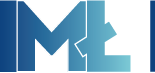 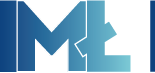 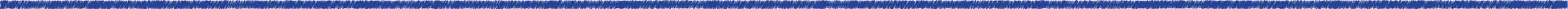 SPECYFIKACJA ISTOTNYCH WARUNKÓW ZAMÓWIENIASPECYFIKACJA ISTOTNYCH WARUNKÓW ZAMÓWIENIA w postępowaniu o udzielenie zamówienia publicznego w postępowaniu o udzielenie zamówienia publicznegoprowadzonym w trybie przetargu nieograniczonego w procedurze powyżej 221 tys. europrowadzonym w trybie przetargu nieograniczonego w procedurze powyżej 221 tys. euronanaDostawę sprzętu medycznego/wyposażenia dla IMŁ Sp. z o.o.Dostawę sprzętu medycznego/wyposażenia dla IMŁ Sp. z o.o.nr sprawy: 26/ZP/PN/18nr sprawy: 26/ZP/PN/18Integralną część niniejszej SIWZ stanowią:Integralną część niniejszej SIWZ stanowią:Opis przedmiotu zamówienia – formularz asortymentowyZałącznik nr 1Formularz ofertowyZałącznik nr 2Oświadczenie JEDZZałącznik nr 3Wzór umowyOświadczenie dot. grupy kapitałowejZałącznik nr 4 -    Załącznik nr 5Z A T W I E R D Z A MKierownik ZamawiającegoJanusz Kazimierczakdnia ……………………. 2018 rokuZamawiający oczekuje, że Wykonawcy zapoznają się dokładnie z treścią niniejszej SIWZ. Wykonawca ponosi ryzyko niedostarczenia wszystkich wymaganych informacji i dokumentów, oraz przedłożenia oferty nie odpowiadającej wymaganiom określonym przez Zamawiającego.Zamawiający oczekuje, że Wykonawcy zapoznają się dokładnie z treścią niniejszej SIWZ. Wykonawca ponosi ryzyko niedostarczenia wszystkich wymaganych informacji i dokumentów, oraz przedłożenia oferty nie odpowiadającej wymaganiom określonym przez Zamawiającego.Sąd Rejonowy dla Łodzi-Śródmieścia w ŁodziXX Wydz. Gospodarczy Krajowego Rejestru SądowegoKRS Nr 0000507870Kapitał zakładowy: 16.192.000,00zł (opłacony w całości)Nr rachunku bankowego: 55 1240 3073 1111 0010 5905 3612 (Bank PEKAO SA).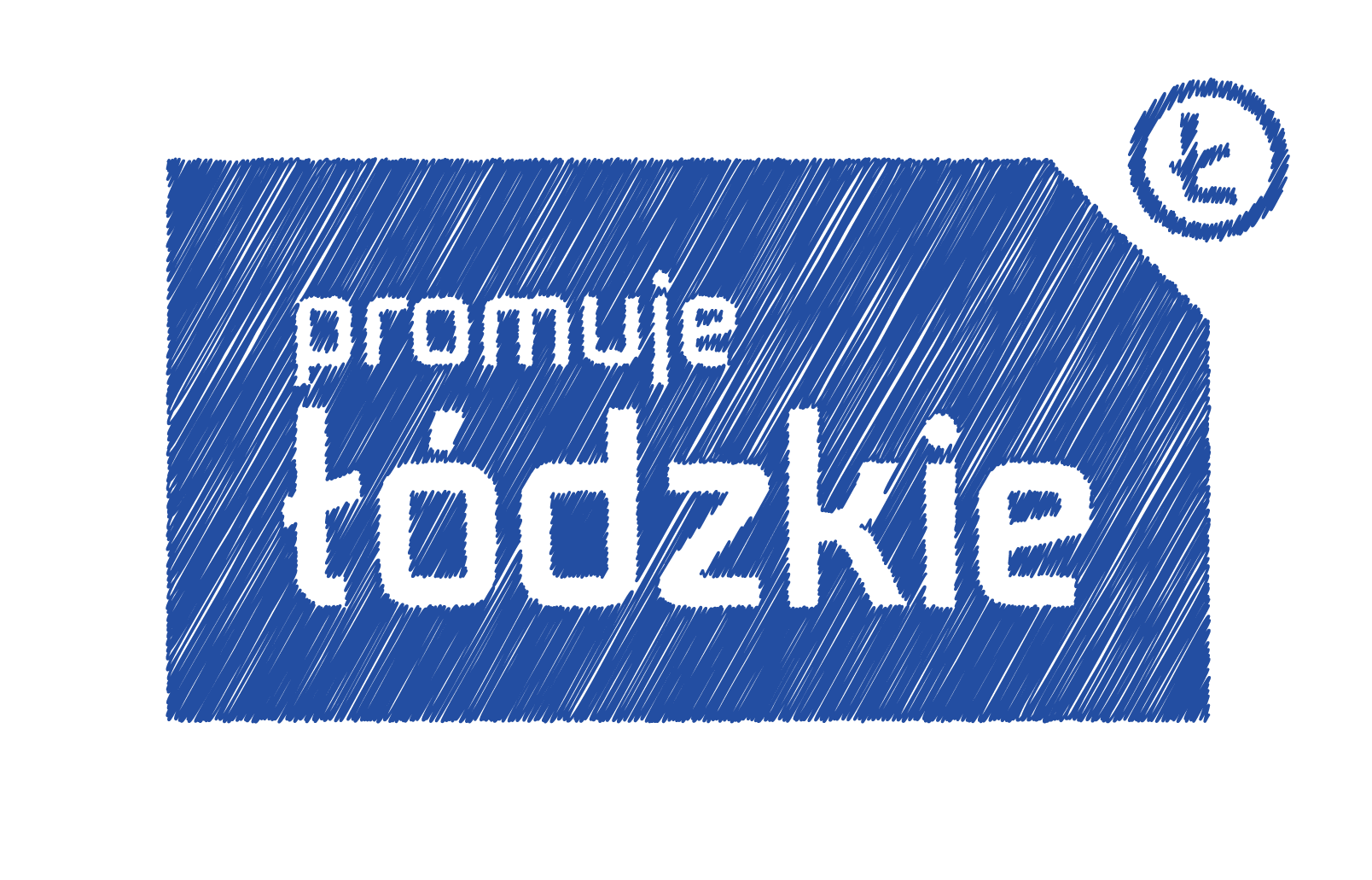 Nazwa przedmiotu zamówieniaNazwa przedmiotu zamówieniaIlość [szt.]Pakiet I1Aparat do znieczulenia ogólnego z kardiomonitorem anestezjologicznym42Zestaw monitorujący dla każdego pacjenta 43Zestaw monitorujący parametry życiowe pacjenta (w tym 2 szt. z modułem BIS)94Centrala zbiorcza do zestawów monitorujących parametry życiowe pacjenta15Monitor funkcji życiowych/ Monitor transportowy2Pakiet II1Zestaw do intubacji82Torba reanimacyjna z wyposażeniem13Zestaw do intubacji i wentylacji z workiem samorozprężalnym11Pakiet III1Przepływomierz do tlenu12Butla tlenowa 2 l5Pakiet IV1System ogrzewania pacjenta 42Urządzenie do aktywnej regulacji temperatury ciała pacjenta9Pakiet V1Diatermia chirurgiczna z przystawką argonową 22Diatermia chirurgiczna typ A13Diatermia chirurgiczna typ B1Pakiet VI1Stół operacyjny 32Pozycjoner żelowy, półwałek 150 mm23Pozycjoner żelowy, półwałek 110 mm24Pozycjoner klatki piersiowej15Pozycjoner głowy w pozycji brzusznej 16Krążek pod głowę37Pozycjonery przeciwodleżynowe28Klin do bezpiecznego pozycjonowania pacjenta4Pakiet VII1Ssak chirurgiczny próżniowy42Ssak próżniowy wysokopodciśnieniowy143Ssak próżniowy niskopodciśnieniowy11Pakiet VIII1Ssak elektryczny42Waga elektroniczna 2Pakiet IX1Defibrylatory5Pakiet X1Wózek do przewożenia chorych w pozycji leżącej/wózek-łóżko82Wózek do przewożenia chorych w pozycji siedzącej13Wózek do pielęgnacji chorych w pozycji leżącej1Pakiet XI1Chłodziarka farmaceutyczna12Chłodziarka do przechowywania farmaceutyków2Pakiet XII1Urządzenie do dezynfekcji pomieszczeń12Urządzenie do dezynfekcji pomieszczeń, z funkcją archiwizacji1Pakiet XIII1Lampa bezcieniowa przejezdna (typu LED)/ Lampa zabiegowa przejezdna2Pakiet XIV1Aparat do analizy parametrów krytycznych typ A12Aparat do analizy parametrów krytycznych typ B1Pakiet XV1Aparat do ciągłego leczenia nerkozastępczego1Pakiet XVI1Aparat EKG12Wózek na aparat EKG1Pakiet XVII1Manekin osoby dorosłej do symulacji zaawansowanych zabiegów ratowniczych12Manekin niemowlęcia do symulacji zaawansowanych zabiegów ratowniczych13Osprzęt i oprogramowanie do symulacji czynności życiowych1Pakiet XVIII1Komplet ochronny przed promieniowaniem jonizującym22Parawan przejezdny z ochroną RTG2Pakiet XIX1moduł 1 zestawu urządzeń do telepatologii: System zdalnej komunikacji do oceny pobierania materiału makroskopowego z możliwością rejestracji przebiegu procesu12moduł 2 zestawu urządzeń do telepatologii: System mikroskopii wirtualnej z serwerem i oprogramowaniem do przesyłania obrazu mikroskopowego (preparaty wirtualne)1Pakiet XX1Urządzenie do ręcznego mycia i dezynfekcji wózków transportowych12Pistolet z wymiennymi końcówkami do mycia ręcznego precyzyjnych narzędzi33Pistolet bez wymiennych końcówek do oczyszczania sprężonym powietrzem  precyzyjnych narzędzi3Pakiet XXI1Mankiet do szybkich przetoczeń płynów312Fonendoskop2V. WARUNKI UDZIAŁU W POSTĘPOWANIU, PODSTAWY WYKLUCZENIA, WYKAZ OŚWIADCZEŃ I DOKUMENTÓW POTWIERDZAJĄCYCH SPEŁNIANIE WARUNKÓW UDZIAŁU W POSTĘPOWANIU ORAZ BRAK PODSTAW WYKLUCZENIAV. a     PODSTAWY WYKLUCZENIA, O KTÓRYCH MOWA W ART. 24  USTAWY PZPV b. WYKAZ OŚWIADCZEŃ LUB DOKUMENTÓW, POTWIERDZAJĄCYCH BRAK PODSTAW WYKLUCZENIALp.Lp.Z postępowania u udzielenie Zamówienia wyklucza się:Wstępne potwierdzenie, a w przypadku gdy złożenie dokumentów na potwierdzenie, że wykonawca nie podlega wykluczeniu nie jest wymagane przez Zamawiającego to potwierdzenie braku podstaw do wykluczeniaWykaz oświadczeń / dokumentów, jakie mają dostarczyć na wezwanie zamawiającego  wykonawcy , których oferta została najwyżej oceniona, w celu potwierdzenia braku podstaw do wykluczeniazgodnie z art. 25 ust. 1 pkt 3)Termin wystawienia1.art.  ust.  pkt 13Wykonawcę będącego osobą fizyczną, którego prawomocnie skazano za przestępstwo:a) ) o którym mowa w art. 165a, art. 181–188, art. 189a, art. 218–221, art. 228–230a, art. 250a, art. 258 lub art. 270–309 ustawy z dnia 6 czerwca 1997 r. – Kodeks karny (Dz. U. z 2016r. poz. 1137, z późn. zm.) lub art. 46 lub art. 48 ustawy z dnia 25 czerwca 2010 r. o sporcie (Dz. U. z 2016 r. poz. 176, 1170 i 1171 oraz 2017r. poz. 60 i 1051),b) o charakterze terrorystycznym, o którym mowa w art. 115 § 20 ustawy z dnia 6 czerwca 1997 r. – Kodeks karny,c) skarbowe,d) o którym mowa w art. 9 lub art. 10 ustawy z dnia 15 czerwca 2012 r. o skutkach powierzania wykonywania pracy cudzoziemcom przebywającym wbrew przepisom na terytorium Rzeczypospolitej Polskiej (Dz. U. poz. 769);Aktualne na dzień składania ofert Oświadczenie Wykonawcy w trybie art. 25a ust. 1 ustawy Pzp w formie standardowego formularza Jednolitego Europejskiego Dokumentu Zamówienia, stanowiącego Załącznik nr 3 do SIWZ.Informacja z Krajowego Rejestru Karnego w zakresie określonym w art. 24 ust. 1 pkt 13 ustawy PzpWystawiona nie wcześniej niż 6 miesięcy przed upływem terminu składania ofert2.art.  ust.  pkt 14Wykonawcę, jeżeli urzędującego członka jego organu zarządzającego lub nadzorczego, wspólnika spółki w spółce jawnej lub partnerskiej albo komplementariusza w spółce komandytowej lub komandytowo-akcyjnej lub prokurenta prawomocnie skazano za przestępstwo, o którym mowa w pkt 13 ustawy Pzp;Aktualne na dzień składania ofert Oświadczenie Wykonawcy w trybie art. 25a ust. 1 ustawy Pzp w formie standardowego formularza Jednolitego Europejskiego Dokumentu Zamówienia, stanowiącego Załącznik nr 3 do SIWZ.Informacja z Krajowego Rejestru Karnego w zakresie określonym w art. 24 ust. 1 pkt 14 ustawy Pzp Wystawiona nie wcześniej niż 6 miesięcy przed upływem terminu składania ofert3.art.  ust.  pkt 15Wykonawcę, wobec którego wydano prawomocny wyrok sądu lub ostateczną decyzję administracyjną o zaleganiu z uiszczeniem podatków, opłat lub składek na ubezpieczenia społeczne lub zdrowotne, chyba że wykonawca dokonał płatności należnych podatków, opłat lub składek na ubezpieczenia społeczne lub zdrowotne wraz z odsetkami lub grzywnami lub zawarł wiążące porozumienie w sprawie spłaty tych należności;Aktualne na dzień składania ofert Oświadczenie Wykonawcy w trybie art. 25a ust. 1 ustawy Pzp w formie standardowego formularza Jednolitego Europejskiego Dokumentu Zamówienia, stanowiącego Załącznik nr 3 do SIWZ.Oświadczenie wykonawcy o braku wydania wobec niego prawomocnego wyroku sądu lub ostatecznej decyzji administracyjnej o zaleganiu z uiszczaniem podatków, opłat lub składek na ubezpieczenia społeczne lub zdrowotne albo – w przypadku wydania takiego wyroku lub decyzji – dokumenty potwierdzające dokonanie płatności tych należności wraz z ewentualnymi odsetkami lub grzywnami lub zawarcie wiążącego porozumienia w sprawie spłat tych należności.4.art.  ust.  pkt 16Wykonawcę, który w wyniku zamierzonego działania lub rażącego niedbalstwa wprowadził zamawiającego w błąd przy przedstawieniu informacji, że nie podlega wykluczeniu, spełnia warunki udziału w postępowaniu lub który zataił te informacje lub nie jest w stanie przedstawić wymaganych dokumentów;Aktualne na dzień składania ofert Oświadczenie Wykonawcy w trybie art. 25a ust. 1 ustawy Pzp w formie standardowego formularza Jednolitego Europejskiego Dokumentu Zamówienia, stanowiącego Załącznik nr 3 do SIWZ.-----------------------------------------------5.art.  ust.  pkt 17Wykonawcę, który w wyniku lekkomyślności lub niedbalstwa przedstawił informacje wprowadzające w błąd zamawiającego, mogące mieć istotny wpływ na decyzje podejmowane przez zamawiającego w postępowaniu o udzielenie zamówienia;Aktualne na dzień składania ofert Oświadczenie Wykonawcy w trybie art. 25a ust. 1 ustawy Pzp w formie standardowego formularza Jednolitego Europejskiego Dokumentu Zamówienia, stanowiącego Załącznik nr 3 do SIWZ.------------------------------------------------6.art.  ust.  pkt 18Wykonawcę, który bezprawnie wpływał lub próbował wpłynąć na czynności zamawiającego lub pozyskać informacje poufne, mogące dać mu przewagę w postępowaniu o udzielenie zamówienia;Aktualne na dzień składania ofert Oświadczenie Wykonawcy w trybie art. 25a ust. 1 ustawy Pzp w formie standardowego formularza Jednolitego Europejskiego Dokumentu Zamówienia, stanowiącego Załącznik nr 3 do SIWZ.------------------------------------------------------7.art.  ust.  pkt 19Wykonawcę, który brał udział w przygotowaniu postępowania o udzielenie zamówienia lub którego pracownik, a także osoba wykonująca pracę na podstawie umowy zlecenia, o dzieło, agencyjnej lub innej umowy o świadczenie usług, brał udział w przygotowaniu takiego postępowania, chyba że spowodowane tym zakłócenie konkurencji może być wyeliminowane w inny sposób niż przez wykluczenie wykonawcy z udziału w postępowaniu;Aktualne na dzień składania ofert Oświadczenie Wykonawcy w trybie art. 25a ust. 1 ustawy Pzp w formie standardowego formularza Jednolitego Europejskiego Dokumentu Zamówienia, stanowiącego Załącznik nr 3 do SIWZ.------------------------------------------------------8.art.  ust.  pkt 20Wykonawcę, który z innymi wykonawcami zawarł porozumienie mające na celu zakłócenie konkurencji między wykonawcami w postępowaniu o udzielenie zamówienia, co zamawiający jest w stanie wykazać za pomocą stosownych środków dowodowych;	Aktualne na dzień składania ofert Oświadczenie Wykonawcy w trybie art. 25a ust. 1 ustawy Pzp w formie standardowego formularza Jednolitego Europejskiego Dokumentu Zamówienia, stanowiącego Załącznik nr 3 do SIWZ.------------------------------------------------------9.art.  ust.  pkt 21Wykonawcę będącego podmiotem zbiorowym, wobec którego sąd orzekł zakaz ubiegania się o zamówienia publiczne na podstawie ustawy z dnia 28 października 2002 r. o odpowiedzialności podmiotów zbiorowych za czyny zabronione pod groźbą kary (Dz. U. z 2016r. poz. 1541 oraz z 2017r. poz. 724 i 993)Aktualne na dzień składania ofert Oświadczenie Wykonawcy w trybie art. 25a ust. 1 ustawy Pzp w formie standardowego formularza Jednolitego Europejskiego Dokumentu Zamówienia, stanowiącego Załącznik nr 3 do SIWZ.Informacja z Krajowego Rejestru Karnego w zakresie określonym w art. 24 ust. 1 pkt 21 ustawy PzpWystawiona nie wcześniej niż 6 miesięcy przed upływem terminu składania ofert.10.art.  ust.  pkt 22Wykonawcę, wobec którego orzeczono tytułem środka zapobiegawczego zakaz ubiegania się o zamówienia publiczne;Aktualne na dzień składania ofert Oświadczenie Wykonawcy w trybie art. 25a ust. 1 ustawy Pzp w formie standardowego formularza Jednolitego Europejskiego Dokumentu Zamówienia, stanowiącego Załącznik nr 3 do SIWZ.Oświadczenie wykonawcy o braku orzeczenia wobec niego tytułem środka zapobiegawczego zakazu ubiegania się o zamówienia publiczne.------------------11.art.  ust.  pkt 23Wykonawców, którzy należąc do tej samej grupy  kapitałowej, w rozumieniu ustawy z dnia 16 lutego 2007 r. o ochronie konkurencji i konsumentów (Dz. U. z 2017r. poz. 229, 1089 i 1132) złożyli odrębne oferty, oferty częściowe w postępowaniu, chyba że wykażą, że istniejące między nimi powiązania nie prowadzą do zakłócenia konkurencji w postępowaniu o udzielenie zamówienia.------------------12.art.  ust. 5 pkt 1Wykonawcę w stosunku do którego otwarto likwidację, w zatwierdzonym przez sąd układzie w postępowaniu restrukturyzacyjnym jest przewidziane zaspokojenie wierzycieli przez likwidację jego majątku lub sąd zarządził likwidację jego majątku w trybie art. 332 ust. 1 ustawy z dnia 15 maja 2015 r. – Prawo restrukturyzacyjne (Dz. U. z 2016 r. poz. 1574, 1579, 1948 i 2260) lub którego upadłość ogłoszono, z wyjątkiem wykonawcy, który po ogłoszeniu upadłości zawarł układ zatwierdzony prawomocnym postanowieniem sądu, jeżeli układ nie przewiduje zaspokojenia wierzycieli przez likwidację majątku upadłego, chyba że sąd zarządził likwidację jego majątku w trybie art. 366 ust. 1 ustawy z dnia 28 lutego 2003 r. – Prawo upadłościowe (Dz. U. z 2016 r. poz. 2171, 2260 i 2261 oraz z 2017 r. poz. 791).Aktualne na dzień składania ofert Oświadczenie Wykonawcy w trybie art. 25a ust. 1 ustawy Pzp w formie standardowego formularza Jednolitego Europejskiego Dokumentu Zamówienia, stanowiącego Załącznik nr 3. do SIWZ.Odpis z właściwego rejestru lub z centralnej ewidencji i informacji o działalności gospodarczej, jeżeli odrębne przepisy wymagają wpisu do rejestru lub ewidencji, w celu potwierdzenia braku podstaw wykluczenia na podstawie art. 24 ust. 5 pkt 1 ustawy Pzp. Zamawiający pobierze ten dokument z bazy danych wskazanej przez Wykonawcę.---------------------Wspólne ubieganie się wykonawców o udzielenie zamówieniaWspólne ubieganie się wykonawców o udzielenie zamówieniaWspólne ubieganie się wykonawców o udzielenie zamówieniaWspólne ubieganie się wykonawców o udzielenie zamówieniaWspólne ubieganie się wykonawców o udzielenie zamówieniaWspólne ubieganie się wykonawców o udzielenie zamówienia13.1. W przypadku wspólnego ubiegania się o zamówienie przez wykonawców, jednolity dokument w formie standardowego formularza Jednolitego Europejskiego Dokumentu Zamówienia, stanowiącego Załącznik nr 3 do SIWZ składa każdy z wykonawców wspólnie ubiegających się o zamówienie. Dokumenty  te potwierdzają brak podstaw wykluczenia w zakresie, w którym każdy z wykonawców wykazuje brak podstaw wykluczenia, zgodnie z art. 25a ust. 6 ustawy Pzp.2. Zgodnie z Art. 23 ust. 3 ustawy Pzp zapisy SIWZ dotyczące Wykonawcy stosuje się odpowiednio do wykonawców wspólnie ubiegających się o udzielenie zamówienia.1. W przypadku wspólnego ubiegania się o zamówienie przez wykonawców, jednolity dokument w formie standardowego formularza Jednolitego Europejskiego Dokumentu Zamówienia, stanowiącego Załącznik nr 3 do SIWZ składa każdy z wykonawców wspólnie ubiegających się o zamówienie. Dokumenty  te potwierdzają brak podstaw wykluczenia w zakresie, w którym każdy z wykonawców wykazuje brak podstaw wykluczenia, zgodnie z art. 25a ust. 6 ustawy Pzp.2. Zgodnie z Art. 23 ust. 3 ustawy Pzp zapisy SIWZ dotyczące Wykonawcy stosuje się odpowiednio do wykonawców wspólnie ubiegających się o udzielenie zamówienia.1. W przypadku wspólnego ubiegania się o zamówienie przez wykonawców, jednolity dokument w formie standardowego formularza Jednolitego Europejskiego Dokumentu Zamówienia, stanowiącego Załącznik nr 3 do SIWZ składa każdy z wykonawców wspólnie ubiegających się o zamówienie. Dokumenty  te potwierdzają brak podstaw wykluczenia w zakresie, w którym każdy z wykonawców wykazuje brak podstaw wykluczenia, zgodnie z art. 25a ust. 6 ustawy Pzp.2. Zgodnie z Art. 23 ust. 3 ustawy Pzp zapisy SIWZ dotyczące Wykonawcy stosuje się odpowiednio do wykonawców wspólnie ubiegających się o udzielenie zamówienia.1. W przypadku wspólnego ubiegania się o zamówienie przez wykonawców, jednolity dokument w formie standardowego formularza Jednolitego Europejskiego Dokumentu Zamówienia, stanowiącego Załącznik nr 3 do SIWZ składa każdy z wykonawców wspólnie ubiegających się o zamówienie. Dokumenty  te potwierdzają brak podstaw wykluczenia w zakresie, w którym każdy z wykonawców wykazuje brak podstaw wykluczenia, zgodnie z art. 25a ust. 6 ustawy Pzp.2. Zgodnie z Art. 23 ust. 3 ustawy Pzp zapisy SIWZ dotyczące Wykonawcy stosuje się odpowiednio do wykonawców wspólnie ubiegających się o udzielenie zamówienia.1. W przypadku wspólnego ubiegania się o zamówienie przez wykonawców, jednolity dokument w formie standardowego formularza Jednolitego Europejskiego Dokumentu Zamówienia, stanowiącego Załącznik nr 3 do SIWZ składa każdy z wykonawców wspólnie ubiegających się o zamówienie. Dokumenty  te potwierdzają brak podstaw wykluczenia w zakresie, w którym każdy z wykonawców wykazuje brak podstaw wykluczenia, zgodnie z art. 25a ust. 6 ustawy Pzp.2. Zgodnie z Art. 23 ust. 3 ustawy Pzp zapisy SIWZ dotyczące Wykonawcy stosuje się odpowiednio do wykonawców wspólnie ubiegających się o udzielenie zamówienia.Siedziba lub miejsce zamieszkania Wykonawcy poza terytorium Rzeczypospolitej PolskiejSiedziba lub miejsce zamieszkania Wykonawcy poza terytorium Rzeczypospolitej PolskiejSiedziba lub miejsce zamieszkania Wykonawcy poza terytorium Rzeczypospolitej PolskiejSiedziba lub miejsce zamieszkania Wykonawcy poza terytorium Rzeczypospolitej PolskiejSiedziba lub miejsce zamieszkania Wykonawcy poza terytorium Rzeczypospolitej PolskiejSiedziba lub miejsce zamieszkania Wykonawcy poza terytorium Rzeczypospolitej Polskiej14.1. Jeżeli wykonawca ma siedzibę lub miejsce zamieszkania poza terytorium Rzeczypospolitej Polskiej, zamiast dokumentów, o których mowa w: 1) pkt 1, 2, 9 – składa informację z odpowiedniego rejestru albo, w przypadku braku takiego rejestru, inny równoważny dokument wydany przez właściwy organ sądowy lub administracyjny kraju, w którym wykonawca ma siedzibę lub miejsce zamieszkania lub miejsce zamieszkania ma osoba, której dotyczy informacja albo dokument, w zakresie określonym w art. 24 ust. 1 pkt 13, 14 i 21 ustawy Pzp; 2) pkt 12 – składa dokument lub dokumenty wystawione w kraju, w którym wykonawca ma siedzibę lub miejsce zamieszkania, potwierdzające odpowiednio, że nie otwarto jego likwidacji ani nie ogłoszono upadłości. 2. Dokumenty, o których mowa w ust. 1 pkt 1 i pkt 2 powinny być wystawione nie wcześniej niż 6 miesięcy przed upływem terminu składania ofert.3. Jeżeli w kraju, w którym wykonawca ma siedzibę lub miejsce zamieszkania lub miejsce zamieszkania ma osoba, której dokument dotyczy, nie wydaje się dokumentów, o których mowa w ust. 1, zastępuje się je dokumentem zawierającym odpowiednio oświadczenie wykonawcy, ze wskazaniem osoby albo osób uprawnionych do jego reprezentacji, lub oświadczenie osoby, której dokument miał dotyczyć, złożone przed notariuszem lub przed organem sądowym, administracyjnym albo organem samorządu zawodowego lub gospodarczego właściwym ze względu na siedzibę lub miejsce zamieszkania wykonawcy lub miejsce zamieszkania tej osoby. Przepis ust. 2 stosuje się. 4. W przypadku wątpliwości co do treści dokumentu złożonego przez wykonawcę, zamawiający może zwrócić się do właściwych organów odpowiednio kraju, w którym wykonawca ma siedzibę lub miejsce zamieszkania lub miejsce zamieszkania ma osoba, której dokument dotyczy, o udzielenie niezbędnych informacji dotyczących tego dokumentu.1. Jeżeli wykonawca ma siedzibę lub miejsce zamieszkania poza terytorium Rzeczypospolitej Polskiej, zamiast dokumentów, o których mowa w: 1) pkt 1, 2, 9 – składa informację z odpowiedniego rejestru albo, w przypadku braku takiego rejestru, inny równoważny dokument wydany przez właściwy organ sądowy lub administracyjny kraju, w którym wykonawca ma siedzibę lub miejsce zamieszkania lub miejsce zamieszkania ma osoba, której dotyczy informacja albo dokument, w zakresie określonym w art. 24 ust. 1 pkt 13, 14 i 21 ustawy Pzp; 2) pkt 12 – składa dokument lub dokumenty wystawione w kraju, w którym wykonawca ma siedzibę lub miejsce zamieszkania, potwierdzające odpowiednio, że nie otwarto jego likwidacji ani nie ogłoszono upadłości. 2. Dokumenty, o których mowa w ust. 1 pkt 1 i pkt 2 powinny być wystawione nie wcześniej niż 6 miesięcy przed upływem terminu składania ofert.3. Jeżeli w kraju, w którym wykonawca ma siedzibę lub miejsce zamieszkania lub miejsce zamieszkania ma osoba, której dokument dotyczy, nie wydaje się dokumentów, o których mowa w ust. 1, zastępuje się je dokumentem zawierającym odpowiednio oświadczenie wykonawcy, ze wskazaniem osoby albo osób uprawnionych do jego reprezentacji, lub oświadczenie osoby, której dokument miał dotyczyć, złożone przed notariuszem lub przed organem sądowym, administracyjnym albo organem samorządu zawodowego lub gospodarczego właściwym ze względu na siedzibę lub miejsce zamieszkania wykonawcy lub miejsce zamieszkania tej osoby. Przepis ust. 2 stosuje się. 4. W przypadku wątpliwości co do treści dokumentu złożonego przez wykonawcę, zamawiający może zwrócić się do właściwych organów odpowiednio kraju, w którym wykonawca ma siedzibę lub miejsce zamieszkania lub miejsce zamieszkania ma osoba, której dokument dotyczy, o udzielenie niezbędnych informacji dotyczących tego dokumentu.1. Jeżeli wykonawca ma siedzibę lub miejsce zamieszkania poza terytorium Rzeczypospolitej Polskiej, zamiast dokumentów, o których mowa w: 1) pkt 1, 2, 9 – składa informację z odpowiedniego rejestru albo, w przypadku braku takiego rejestru, inny równoważny dokument wydany przez właściwy organ sądowy lub administracyjny kraju, w którym wykonawca ma siedzibę lub miejsce zamieszkania lub miejsce zamieszkania ma osoba, której dotyczy informacja albo dokument, w zakresie określonym w art. 24 ust. 1 pkt 13, 14 i 21 ustawy Pzp; 2) pkt 12 – składa dokument lub dokumenty wystawione w kraju, w którym wykonawca ma siedzibę lub miejsce zamieszkania, potwierdzające odpowiednio, że nie otwarto jego likwidacji ani nie ogłoszono upadłości. 2. Dokumenty, o których mowa w ust. 1 pkt 1 i pkt 2 powinny być wystawione nie wcześniej niż 6 miesięcy przed upływem terminu składania ofert.3. Jeżeli w kraju, w którym wykonawca ma siedzibę lub miejsce zamieszkania lub miejsce zamieszkania ma osoba, której dokument dotyczy, nie wydaje się dokumentów, o których mowa w ust. 1, zastępuje się je dokumentem zawierającym odpowiednio oświadczenie wykonawcy, ze wskazaniem osoby albo osób uprawnionych do jego reprezentacji, lub oświadczenie osoby, której dokument miał dotyczyć, złożone przed notariuszem lub przed organem sądowym, administracyjnym albo organem samorządu zawodowego lub gospodarczego właściwym ze względu na siedzibę lub miejsce zamieszkania wykonawcy lub miejsce zamieszkania tej osoby. Przepis ust. 2 stosuje się. 4. W przypadku wątpliwości co do treści dokumentu złożonego przez wykonawcę, zamawiający może zwrócić się do właściwych organów odpowiednio kraju, w którym wykonawca ma siedzibę lub miejsce zamieszkania lub miejsce zamieszkania ma osoba, której dokument dotyczy, o udzielenie niezbędnych informacji dotyczących tego dokumentu.1. Jeżeli wykonawca ma siedzibę lub miejsce zamieszkania poza terytorium Rzeczypospolitej Polskiej, zamiast dokumentów, o których mowa w: 1) pkt 1, 2, 9 – składa informację z odpowiedniego rejestru albo, w przypadku braku takiego rejestru, inny równoważny dokument wydany przez właściwy organ sądowy lub administracyjny kraju, w którym wykonawca ma siedzibę lub miejsce zamieszkania lub miejsce zamieszkania ma osoba, której dotyczy informacja albo dokument, w zakresie określonym w art. 24 ust. 1 pkt 13, 14 i 21 ustawy Pzp; 2) pkt 12 – składa dokument lub dokumenty wystawione w kraju, w którym wykonawca ma siedzibę lub miejsce zamieszkania, potwierdzające odpowiednio, że nie otwarto jego likwidacji ani nie ogłoszono upadłości. 2. Dokumenty, o których mowa w ust. 1 pkt 1 i pkt 2 powinny być wystawione nie wcześniej niż 6 miesięcy przed upływem terminu składania ofert.3. Jeżeli w kraju, w którym wykonawca ma siedzibę lub miejsce zamieszkania lub miejsce zamieszkania ma osoba, której dokument dotyczy, nie wydaje się dokumentów, o których mowa w ust. 1, zastępuje się je dokumentem zawierającym odpowiednio oświadczenie wykonawcy, ze wskazaniem osoby albo osób uprawnionych do jego reprezentacji, lub oświadczenie osoby, której dokument miał dotyczyć, złożone przed notariuszem lub przed organem sądowym, administracyjnym albo organem samorządu zawodowego lub gospodarczego właściwym ze względu na siedzibę lub miejsce zamieszkania wykonawcy lub miejsce zamieszkania tej osoby. Przepis ust. 2 stosuje się. 4. W przypadku wątpliwości co do treści dokumentu złożonego przez wykonawcę, zamawiający może zwrócić się do właściwych organów odpowiednio kraju, w którym wykonawca ma siedzibę lub miejsce zamieszkania lub miejsce zamieszkania ma osoba, której dokument dotyczy, o udzielenie niezbędnych informacji dotyczących tego dokumentu.1. Jeżeli wykonawca ma siedzibę lub miejsce zamieszkania poza terytorium Rzeczypospolitej Polskiej, zamiast dokumentów, o których mowa w: 1) pkt 1, 2, 9 – składa informację z odpowiedniego rejestru albo, w przypadku braku takiego rejestru, inny równoważny dokument wydany przez właściwy organ sądowy lub administracyjny kraju, w którym wykonawca ma siedzibę lub miejsce zamieszkania lub miejsce zamieszkania ma osoba, której dotyczy informacja albo dokument, w zakresie określonym w art. 24 ust. 1 pkt 13, 14 i 21 ustawy Pzp; 2) pkt 12 – składa dokument lub dokumenty wystawione w kraju, w którym wykonawca ma siedzibę lub miejsce zamieszkania, potwierdzające odpowiednio, że nie otwarto jego likwidacji ani nie ogłoszono upadłości. 2. Dokumenty, o których mowa w ust. 1 pkt 1 i pkt 2 powinny być wystawione nie wcześniej niż 6 miesięcy przed upływem terminu składania ofert.3. Jeżeli w kraju, w którym wykonawca ma siedzibę lub miejsce zamieszkania lub miejsce zamieszkania ma osoba, której dokument dotyczy, nie wydaje się dokumentów, o których mowa w ust. 1, zastępuje się je dokumentem zawierającym odpowiednio oświadczenie wykonawcy, ze wskazaniem osoby albo osób uprawnionych do jego reprezentacji, lub oświadczenie osoby, której dokument miał dotyczyć, złożone przed notariuszem lub przed organem sądowym, administracyjnym albo organem samorządu zawodowego lub gospodarczego właściwym ze względu na siedzibę lub miejsce zamieszkania wykonawcy lub miejsce zamieszkania tej osoby. Przepis ust. 2 stosuje się. 4. W przypadku wątpliwości co do treści dokumentu złożonego przez wykonawcę, zamawiający może zwrócić się do właściwych organów odpowiednio kraju, w którym wykonawca ma siedzibę lub miejsce zamieszkania lub miejsce zamieszkania ma osoba, której dokument dotyczy, o udzielenie niezbędnych informacji dotyczących tego dokumentu.Wykonawca mający siedzibę na terytorium Rzeczypospolitej Polskiej, w odniesieniu do osoby mającej miejsce zamieszkania poza terytorium Rzeczypospolitej PolskiejWykonawca mający siedzibę na terytorium Rzeczypospolitej Polskiej, w odniesieniu do osoby mającej miejsce zamieszkania poza terytorium Rzeczypospolitej PolskiejWykonawca mający siedzibę na terytorium Rzeczypospolitej Polskiej, w odniesieniu do osoby mającej miejsce zamieszkania poza terytorium Rzeczypospolitej PolskiejWykonawca mający siedzibę na terytorium Rzeczypospolitej Polskiej, w odniesieniu do osoby mającej miejsce zamieszkania poza terytorium Rzeczypospolitej PolskiejWykonawca mający siedzibę na terytorium Rzeczypospolitej Polskiej, w odniesieniu do osoby mającej miejsce zamieszkania poza terytorium Rzeczypospolitej PolskiejWykonawca mający siedzibę na terytorium Rzeczypospolitej Polskiej, w odniesieniu do osoby mającej miejsce zamieszkania poza terytorium Rzeczypospolitej Polskiej15.1. Wykonawca mający siedzibę na terytorium Rzeczypospolitej Polskiej, w odniesieniu do osoby mającej miejsce zamieszkania poza terytorium Rzeczypospolitej Polskiej, której dotyczy dokument wskazany w pkt 1, 2, 9, składa dokument, o którym mowa w pkt 14 tabeli ust. 1 pkt 1, w zakresie określonym w art. 24 ust. 1 pkt 14 i 21 ustawy Pzp. Jeżeli w kraju, w którym miejsce zamieszkania ma osoba, której dokument miał dotyczyć, nie wydaje się takich dokumentów, zastępuje się go dokumentem zawierającym oświadczenie tej osoby złożonym przed notariuszem lub przed organem sądowym, administracyjnym albo organem samorządu zawodowego lub gospodarczego właściwym ze względu na miejsce zamieszkania tej osoby. Przepis pkt 14 tabeli ust. 2 stosuje się. 2. W przypadku wątpliwości co do treści dokumentu złożonego przez wykonawcę, zamawiający może zwrócić się do właściwych organów kraju, w którym miejsce zamieszkania ma osoba, której dokument dotyczy, o udzielenie niezbędnych informacji dotyczących tego dokumentu1. Wykonawca mający siedzibę na terytorium Rzeczypospolitej Polskiej, w odniesieniu do osoby mającej miejsce zamieszkania poza terytorium Rzeczypospolitej Polskiej, której dotyczy dokument wskazany w pkt 1, 2, 9, składa dokument, o którym mowa w pkt 14 tabeli ust. 1 pkt 1, w zakresie określonym w art. 24 ust. 1 pkt 14 i 21 ustawy Pzp. Jeżeli w kraju, w którym miejsce zamieszkania ma osoba, której dokument miał dotyczyć, nie wydaje się takich dokumentów, zastępuje się go dokumentem zawierającym oświadczenie tej osoby złożonym przed notariuszem lub przed organem sądowym, administracyjnym albo organem samorządu zawodowego lub gospodarczego właściwym ze względu na miejsce zamieszkania tej osoby. Przepis pkt 14 tabeli ust. 2 stosuje się. 2. W przypadku wątpliwości co do treści dokumentu złożonego przez wykonawcę, zamawiający może zwrócić się do właściwych organów kraju, w którym miejsce zamieszkania ma osoba, której dokument dotyczy, o udzielenie niezbędnych informacji dotyczących tego dokumentu1. Wykonawca mający siedzibę na terytorium Rzeczypospolitej Polskiej, w odniesieniu do osoby mającej miejsce zamieszkania poza terytorium Rzeczypospolitej Polskiej, której dotyczy dokument wskazany w pkt 1, 2, 9, składa dokument, o którym mowa w pkt 14 tabeli ust. 1 pkt 1, w zakresie określonym w art. 24 ust. 1 pkt 14 i 21 ustawy Pzp. Jeżeli w kraju, w którym miejsce zamieszkania ma osoba, której dokument miał dotyczyć, nie wydaje się takich dokumentów, zastępuje się go dokumentem zawierającym oświadczenie tej osoby złożonym przed notariuszem lub przed organem sądowym, administracyjnym albo organem samorządu zawodowego lub gospodarczego właściwym ze względu na miejsce zamieszkania tej osoby. Przepis pkt 14 tabeli ust. 2 stosuje się. 2. W przypadku wątpliwości co do treści dokumentu złożonego przez wykonawcę, zamawiający może zwrócić się do właściwych organów kraju, w którym miejsce zamieszkania ma osoba, której dokument dotyczy, o udzielenie niezbędnych informacji dotyczących tego dokumentu1. Wykonawca mający siedzibę na terytorium Rzeczypospolitej Polskiej, w odniesieniu do osoby mającej miejsce zamieszkania poza terytorium Rzeczypospolitej Polskiej, której dotyczy dokument wskazany w pkt 1, 2, 9, składa dokument, o którym mowa w pkt 14 tabeli ust. 1 pkt 1, w zakresie określonym w art. 24 ust. 1 pkt 14 i 21 ustawy Pzp. Jeżeli w kraju, w którym miejsce zamieszkania ma osoba, której dokument miał dotyczyć, nie wydaje się takich dokumentów, zastępuje się go dokumentem zawierającym oświadczenie tej osoby złożonym przed notariuszem lub przed organem sądowym, administracyjnym albo organem samorządu zawodowego lub gospodarczego właściwym ze względu na miejsce zamieszkania tej osoby. Przepis pkt 14 tabeli ust. 2 stosuje się. 2. W przypadku wątpliwości co do treści dokumentu złożonego przez wykonawcę, zamawiający może zwrócić się do właściwych organów kraju, w którym miejsce zamieszkania ma osoba, której dokument dotyczy, o udzielenie niezbędnych informacji dotyczących tego dokumentu1. Wykonawca mający siedzibę na terytorium Rzeczypospolitej Polskiej, w odniesieniu do osoby mającej miejsce zamieszkania poza terytorium Rzeczypospolitej Polskiej, której dotyczy dokument wskazany w pkt 1, 2, 9, składa dokument, o którym mowa w pkt 14 tabeli ust. 1 pkt 1, w zakresie określonym w art. 24 ust. 1 pkt 14 i 21 ustawy Pzp. Jeżeli w kraju, w którym miejsce zamieszkania ma osoba, której dokument miał dotyczyć, nie wydaje się takich dokumentów, zastępuje się go dokumentem zawierającym oświadczenie tej osoby złożonym przed notariuszem lub przed organem sądowym, administracyjnym albo organem samorządu zawodowego lub gospodarczego właściwym ze względu na miejsce zamieszkania tej osoby. Przepis pkt 14 tabeli ust. 2 stosuje się. 2. W przypadku wątpliwości co do treści dokumentu złożonego przez wykonawcę, zamawiający może zwrócić się do właściwych organów kraju, w którym miejsce zamieszkania ma osoba, której dokument dotyczy, o udzielenie niezbędnych informacji dotyczących tego dokumentu16.W zakresie nie uregulowanym SIWZ, zastosowanie mają przepisy rozporządzenia Ministra Rozwoju z dnia 26 lipca 2016 r. w sprawie rodzajów dokumentów, jakich może żądać zamawiający od wykonawcy w postępowaniu o udzielenie zamówienia (Dz. U. z 2016 r., poz. 1126).W zakresie nie uregulowanym SIWZ, zastosowanie mają przepisy rozporządzenia Ministra Rozwoju z dnia 26 lipca 2016 r. w sprawie rodzajów dokumentów, jakich może żądać zamawiający od wykonawcy w postępowaniu o udzielenie zamówienia (Dz. U. z 2016 r., poz. 1126).W zakresie nie uregulowanym SIWZ, zastosowanie mają przepisy rozporządzenia Ministra Rozwoju z dnia 26 lipca 2016 r. w sprawie rodzajów dokumentów, jakich może żądać zamawiający od wykonawcy w postępowaniu o udzielenie zamówienia (Dz. U. z 2016 r., poz. 1126).W zakresie nie uregulowanym SIWZ, zastosowanie mają przepisy rozporządzenia Ministra Rozwoju z dnia 26 lipca 2016 r. w sprawie rodzajów dokumentów, jakich może żądać zamawiający od wykonawcy w postępowaniu o udzielenie zamówienia (Dz. U. z 2016 r., poz. 1126).W zakresie nie uregulowanym SIWZ, zastosowanie mają przepisy rozporządzenia Ministra Rozwoju z dnia 26 lipca 2016 r. w sprawie rodzajów dokumentów, jakich może żądać zamawiający od wykonawcy w postępowaniu o udzielenie zamówienia (Dz. U. z 2016 r., poz. 1126).V c. WYKAZ OŚWIADCZEŃ LUB DOKUMENTÓW, POTWIERDZAJĄCYCH SPEŁNIANIE PRZEZ OFEROWANE DOSTAWY WYMAGAŃ OKREŚLONYCH PRZEZ ZAMAWIAJĄCEGOVI. INFORMACJE O SPOSOBIE POROZUMIEWANIA SIĘ ZAMAWIAJĄCEGO Z WYKONAWCAMI ORAZ PRZEKAZYWANIA OŚWIADCZEŃ I DOKUMENTÓW, A TAKŻE WSKAZANIE OSÓB UPRAWNIONYCH DO POROZUMIEWANIA SIĘ Z WYKONAWCAMIVII. WYMAGANIA DOTYCZĄCE WADIUMnr części Kwota wadium dla poszczególnych części postępowania [zł]Kwota wadium dla poszczególnych części - słownie:1                                                                                 36 230,00 zł trzydzieści sześć tysięcy dwieście trzydzieści złotych 00/1002                                                                                   1 640,00 zł tysiąc sześćset czterdzieści złotych 00/1003                                                                                        50,00 zł pięćdziesiąt złotych 00/1004                                                                                   5 740,00 zł pięć tysięcy siedemset czterdzieści złotych 00/1005                                                                                   6 150,00 zł sześć tysięcy sto pięćdziesiąt złotych 00/1006                                                                                 10 380,00 zł dziesięć tysięcy trzysta osiemdziesiąt złotych 00/1007                                                                                      820,00 zł osiemset dwadzieścia złotych 00/1008                                                                                      210,00 zł dwieście dziesięć złotych 00/1009                                                                                   1 460,00 zł tysiąc czterysta sześćdziesiąt złotych 00/10010                                                                                   2 230,00 zł dwa tysiące dwieście trzydzieści złotych 00/10011                                                                                      300,00 zł trzysta złotych 00/10012                                                                                      350,00 zł trzysta pięćdziesiąt złotych 00/10013                                                                                      550,00 zł pięćset pięćdziesiąt złotych 00/10014                                                                                   1 720,00 zł tysiąc siedemset dwadzieścia złotych 00/10015                                                                                   1 020,00 zł tysiąc dwadzieścia złotych 00/10016                                                                                        80,00 zł osiemdziesiąt złotych 00/10017                                                                                      820,00 zł osiemset dwadzieścia złotych 000/10018                                                                                      130,00 zł sto trzydzieści złotych 00/10019                                                                                 15 200,00 zł piętnaście tysięcy dwieście złotych 00/10020                                                                                      380,00 zł trzysta osiemdziesiąt złotych 00/10021                                                                                      170,00 zł sto siedemdziesiąt złotych 00/100RAZEM:                                                                                 85 630,00 zł osiemdziesiąt pięć tysięcy sześćset trzydzieści złotych 00/100VIII. TERMIN ZWIĄZANIA OFERTĄIX. OPIS SPOSOBU PRZYGOTOWANIA OFERTInwestycje Medyczne Łódzkiego Sp. z o.o.90-051 Łódź, al. J. Piłsudskiego 12 pok.515Oferta w postępowaniu na: „Dostawę sprzętu medycznego/wyposażenia dla IML Sp. z o.o.” nr sprawy: 26/ZP/PN/18Otworzyć na jawnym otwarciu ofert w dniu ………………….2018 roku o godz. 10:00" X. MIEJSCE I TERMIN SKŁADANIA I OTWARCIA OFERTXI. OPIS SPOSOBU OBLICZANIA CENYXII.  OPIS KRYTERIÓW, KTÓRYMI ZAMAWIAJĄCY BĘDZIE SIĘ KIEROWAŁ PRZY WYBORZE OFERTY    NAJKORZYSTNIEJSZEJ, WRAZ Z PODANIEM WAG TYCH KRYTERIÓW I SPOSOBU OCENY OFERTKryteriumWaga [%]Liczba punktówSposób oceny wg wzoruŁączna cena ofertowa brutto90%90                             Cena najtańszej ofertyC = -----------------------------------------  x 90pkt                            Cena badanej ofertyOkres gwarancji5%5Zamawiający będzie oceniał zaoferowany przez Wykonawcę termin gwarancji.Wykonawca otrzyma 5 pkt – w przypadku zaoferowania terminu minimum 36 miesięcznej gwarancji.Wykonawca otrzyma 0 pkt – w przypadku zaoferowania terminu minimum 24 miesięcznej gwarancji.Parametry techniczne5%5Liczba punktów za ocenę parametrów technicznych w badanej ofercieP = -----------------------------------------------------------------  x 5 pktMaksymalna liczba punktów za ocenę parametrów technicznych spośród badanych ofertRAZEM100%100────────────────────XIII. INFORMACJE O FORMALNOŚCIACH, JAKIE POWINNY BYĆ DOPEŁNIONE PO WYBORZE OFERTY NAJKORZYSTNIEJSZEJ W CELU ZAWARCIA UMOWY W SPRAWIE ZAMÓWIENIA PUBLICZNEGOXIV. WYMAGANIA DOTYCZĄCE ZABEZPIECZENIA NALEŻYTEGO WYKONANIA UMOWYXV. ISTOTNE DLA STRON POSTANOWIENIA, KTÓRE ZOSTANĄ WPROWADZONE DO ZAWIERANEJ UMOWY W SPRAWIE ZAMÓWIENIA PUBLICZNEGO, OGÓLNE WARUNKI UMOWY ALBO WZÓR UMOWY, JEŻELI ZAMAWIAJĄCY WYMAGA OD WYKONAWCY, ABY ZAWARŁ Z NIM UMOWĘ W SPRAWIE ZAMÓWIENIA PUBLICZNEGO NA TAKICH WARUNKACHXVI. POUCZENIE O ŚRODKACH OCHRONY PRAWNEJXVIII. INNE POSTANOWIENIAXIX. KLAUZULA INFORMACYJNA INWESTYCJI MEDYCZNYCH ŁÓDZKIEGO SP. Z O.O. W ZAKRESIE ZWIĄZANYM Z POSTĘPOWANIEM O UDZIELENIE ZAMÓWIENIA PUBLICZNEGO.XX. INFORMACJE DODATKOWEWykonawca zapewnia w ramach wynagrodzenia umownego pełną gwarancję na zaoferowany sprzęt- ……… (min. 24 miesiące) /zgodnie ze złożoną ofertą.(Zapis zostanie doprecyzowany zgodnie ze złożoną ofertą). Bieg gwarancji rozpoczyna się z dniem podpisania bezusterkowego, końcowego protokołu odbioru przedmiotu zamówienia.Czas przystąpienia do naprawy  max. 72 godziny w dni robocze rozumiane jako dni od pn.-pt. z wyłączeniem dni ustawowo wolnych od pracy, liczonych od momentu zgłoszenia. Gwarancja, dla wymienionych na nowe, podzespołów z powodu uszkodzenia w końcowym okresie zaoferowanej gwarancji, liczona od dnia ich zainstalowania - min. 6 miesięcy.Wykonanie przeglądów technicznych w okresie gwarancji wymaganych przez producenta przedmiotu umowy (minimum jeden raz w ciągu 12 miesięcy, minimum dwa bezpłatne przeglądy w tym, drugi po 24 miesiącach od daty uruchomienia), o ile przeglądy w takim wymiarze są wymagane przez producenta danego urządzenia. Koszty przeglądów, napraw gwarancyjnych, części podlegających wymianie, dojazdów do Użytkownika sprzętu oraz robocizny w okresie gwarancyjnym ponosi Wykonawca.Czas skutecznej naprawy bez użycia części zamiennych licząc od momentu zgłoszenia awarii - max 3  dni (dotyczy sprzętu medycznego określonego w częściach: 156 poz.19141516 poz.1     /max 5 dni  (dotyczy pozostałych części) robocze/ych rozumiane/ych jako dni od pn.-pt. z wyłączeniem dni ustawowo wolnych od pracy. (Zapis zostanie doprecyzowany zgodnie ze złożoną ofertą)Czas skutecznej naprawy z użyciem części zamiennych licząc od momentu zgłoszenia awarii - max 6 dni (dotyczy sprzętu medycznego określonego w częściach:156 poz.19141516 poz.1     /max 10 dni (dotyczy pozostałych części) roboczych rozumianych jako dni od pn. – pt. z wyłączeniem dni ustawowo wolnych od pracy. Wykonawca zobowiązany jest do instalowania części i podzespołów fabrycznie nowych (aktualny rok produkcji), oryginalnych i w pełni zgodnych z wymaganiami producenta. (Zapis zostanie doprecyzowany zgodnie ze złożoną ofertą)Wymiana podzespołu urządzenia na nowy - po maks. trzech nieskutecznych próbach naprawy tego podzespołu.Niesprawność sprzętu medycznego    trwająca min. 2 dni z powodu awarii, uniemożliwiająca korzystanie z niego, automatycznie  wydłuża gwarancję o czas przestoju.Wykonawca zagwarantuje dostępność części zamiennych dla urządzeń medycznych - min. 10 lat.W przypadku nie dokonania naprawy gwarancyjnej w terminach określonych w paragrafie 2 ust. 5 lub 6 niniejszej umowy, Wykonawca zapewni na swój koszt i we własnym zakresie sprzęt zastępczy w tej samej klasie, o tych samych lub wyższych parametrach na czas naprawy.Załącznik nr 2 do SIWZNr sprawy 26/ZP/PN/18FORMULARZ OFERTOWYInwestycje Medyczne Łódzkiego Sp. z o.o.90-051 Łódź, al. J. Piłsudskiego 12OFERTAw postępowaniu o udzielenie zamówienia publicznego prowadzonego w trybie przetargu nieograniczonego zgodnie z ustawą z dnia 29 stycznia 2004 r. Prawo zamówień publicznych na  dostawę sprzętu medycznego  dla IMŁ Sp. z o.o. nr sprawy 26/ZP/PN/18DANE WYKONAWCY:Osoba upoważniona do reprezentacji Wykonawcy/ów i podpisująca ofertę:………………..……………………………………..Wykonawca/Wykonawcy:……………..……………..………………………………………….……….…………….……………...….………......………………………………………………………………………………………………………..…….………………………………………………………………………………………………………………………………………………………………………………………………………………..………….........Adres:………………………………………………………………………………………………………..……..……..……..…... …….………………………………wa na Wykonawcyania,ac rozwojowych (Dz. owych na inwestycje w zakresie dużej infrastrukt.……………………………………………………………………………………………………………………………………………………………………………………………………NIP:………………………………………………        REGON:…………………………………………Osoba odpowiedzialna za kontakty z Zamawiającym:.…………………………………………..………………………………………..Dane teleadresowe na które należy przekazywać korespondencję związaną z niniejszym postępowaniem: faks:………………………………………………………e-mail:………………………………………………………………………ji o ……………………………Adres do korespondencji (jeżeli inny niż adres siedziby): ……………………………………………………….……………………….. HASŁO DOSTĘPU DO PLIKU JEDZ:…………………………………………………………………………OFERUJEMY PRZEDMIOT ZAMÓWIENIA OPISANY W ZAŁĄCZNIKU NR 1  DO SIWZ ZA CENĘ:ŁĄCZNA CENA OFERTOWA stanowi całkowite wynagrodzenie Wykonawcy, uwzględniające wszystkie koszty związane z realizacją przedmiotu zamówienia zgodnie z niniejszą SIWZOŚWIADCZAMY ŻE: *Niepotrzebne skreślićzamówienie zostanie zrealizowane w terminach określonych w SIWZ oraz ze wzorze umowy;w cenie naszej oferty zostały uwzględnione wszystkie koszty wykonania zamówienia;zapoznaliśmy się ze Specyfikacją Istotnych Warunków Zamówienia oraz wzorem umowy i nie wnosimy do nich zastrzeżeń oraz przyjmujemy warunki w nich zawarte;uważamy się za związanych niniejszą ofertą na okres 60 dni licząc od dnia otwarcia ofert (włącznie z tym dniem);wadium w wysokości ________________ PLN (słownie: ___________ złotych), zostało wniesione w dniu ............................................................. , w formie: …......................................................................;prosimy o zwrot wadium (wniesionego w pieniądzu), na zasadach określonych w art. 46 ustawy PZP, na następujący rachunek: …...………………..............................................................................................…...……………………………………;Oświadczamy, że jeżeli w okresie związania ofertą nastąpią jakiekolwiek znaczące zmiany w sytuacji przedstawionej w naszych dokumentach załączonych do oferty, natychmiast poinformujemy o nich Zamawiającego. Oświadczam, że przedmiot zamówienia wykonamy bez udziału podwykonawców.W przypadku wykonywania przedmiotu zamówienia z udziałem podwykonawców wykonawca jest zobowiązany  podać zakres tej części zamówienia: …………………………………………………………………………….;Nazwę /firmę/podwykonawcy:……………………………………………………………………………………………………………Nie podanie powyżej przez wykonawcę zakresu części zamówienia, który powierzy podwykonawcom będziemy traktować, że wykonawca wykona cały przedmiot zamówienia własnymi siłami.akceptujemy, iż zapłata za zrealizowanie zamówienia nastąpi jednorazowo (na zasadach opisanych we wzorze umowy) w terminie do  30 dni od daty otrzymania przez Zamawiającego prawidłowo wystawionej faktury;Składamy niniejszą Ofertę w imieniu własnym*/jako Wykonawcy wspólnie ubiegający się o udzielenie zamówienia*. Ponadto oświadczamy, że będziemy odpowiadać solidarnie za wykonanie niniejszego zamówienia*.Oświadczamy, że oferta nie zawiera/zawiera* informacji/-e stanowiących/-e tajemnicę przedsiębiorstwa                                 w rozumieniu przepisów o zwalczaniu nieuczciwej konkurencji. W przypadku braku wskazania jednej z opcji Zamawiający przyjmie, że oferta nie zawiera informacji stanowiących tajemnicę przedsiębiorstwa.W celu realizacji umowy Wykonawca ustanawia swojego przedstawiciela zarządzającego realizacją Umowy                        w osobie: ...................................................... tel ..........................................................................................................Oświadczamy, że jesteśmy świadomi odpowiedzialności karnej związanej ze składaniem fałszywych oświadczeń.15)aktualna dokumentacja wymagana przez Zamawiającego w celu potwierdzenia braku podstaw do wykluczenia (art. 24 ust.5 pkt 1): jest dostępna w formie elektronicznej – Zamawiający może ją uzyskać za pomocą bezpłatnych i ogólnodostępnych baz danych    Jeżeli tak proszę podać adres internetowy, wydający urząd lub organ oraz dane referencyjne dokumentacji np. KRS lub CEiDG):…………………………………………………………………………………………………………………………………………………………………………………….*należy skreślić niewłaściwy wariantZOBOWIĄZANIA W PRZYPADKU PRZYZNANIA ZAMÓWIENIA:zobowiązujemy się do zawarcia umowy w miejscu i terminie wyznaczonym przez Zamawiającego;osobą upoważnioną do kontaktów z Zamawiającym w sprawach dotyczących realizacji umowy jest .........................................................................................................................................................................e-mail: ………...……........………….…………………..……....….tel./fax: .....................................................………………..;………………………………………………………………………………………………………………………………………………………………………………...........................................................................................................................................................D.  Oświadczam, że: Wypełniłem/łam obowiązki informacyjne przewidziane w art. 13 lub art. 14 RODO1) wobec osób fizycznych, od których dane osobowe bezpośrednio lub pośrednio pozyskałem w celu ubiegania się o udzielenie zamówienia publicznego w niniejszym postępowaniu.dotyczy/nie dotyczy*”niewłaściwe skreślićRozporządzenie Parlamentu Europejskiego i Rady (UE) 2016/679 z dnia 27 kwietnia 2016r. w sprawie ochrony danych osób fizycznych w związku z przetwarzaniem danych osobowych i w sprawie swobodnego przepływu takich danych oraz uchylenia dyrektywy 95/46/WE (ogólne rozporządzenie o ochronie danych) (Dz. Urz. UE L 119 z 04.05.2016, str. 1)*    W przypadku gdy Wykonawca nie przekazuje danych osobowych innych niż bezpośrednio jego dotyczących lub zachodzi wyłączenie stosowania informacyjnego, stosownie do art. 13 lub 14 ust. 5 RODO treści oświadczenia wykonawca nie składa.Podpis(y) osoby(osób) upoważnionej(ych) do podpisania niniejszej oferty w imieniu Wykonawcy(ów)Tożsamość zamawiającegoOdpowiedź:Nazwa: INWESTYCJE MEDYCZNE ŁÓDZKIEGOSP.Z O.O.Jakiego zamówienia dotyczy niniejszy dokument?Odpowiedź:Tytuł lub krótki opis udzielanego zamówienia:Dostawa sprzętu medycznego dla IMŁ Sp. z o.o. Przetarg nieograniczonyNumer referencyjny nadany sprawie przez instytucję zamawiającą lub podmiot zamawiający (jeżeli dotyczy):26/ZP/PN/18Ogłoszenie ………………………………..Identyfikacja:Odpowiedź:Nazwa:[   ]Numer VAT, jeżeli dotyczy:Jeżeli numer VAT nie ma zastosowania, proszę podać inny krajowy numer identyfikacyjny, jeżeli jest wymagany i ma zastosowanie.[   ][   ]Adres pocztowy: [……]Osoba lub osoby wyznaczone do kontaktów:Telefon:Adres e-mail:Adres internetowy (adres www) (jeżeli dotyczy):[……][……][……][……]Informacje ogólne:Odpowiedź:Czy wykonawca jest mikroprzedsiębiorstwem bądź małym lub średnim przedsiębiorstwem?[] Tak [] NieJedynie w przypadku gdy zamówienie jest zastrzeżone: czy wykonawca jest zakładem pracy chronionej, „przedsiębiorstwem społecznym” lub czy będzie realizował zamówienie w ramach programów zatrudnienia chronionego?
Jeżeli tak,
jaki jest odpowiedni odsetek pracowników niepełnosprawnych lub defaworyzowanych?
Jeżeli jest to wymagane, proszę określić, do której kategorii lub których kategorii pracowników niepełnosprawnych lub defaworyzowanych należą dani pracownicy.[] Tak [] Nie





[…]


[….]
Jeżeli dotyczy, czy wykonawca jest wpisany do urzędowego wykazu zatwierdzonych wykonawców lub posiada równoważne zaświadczenie (np. w ramach krajowego systemu (wstępnego) kwalifikowania)?[] Tak [] Nie [] Nie dotyczyJeżeli tak:Proszę udzielić odpowiedzi w pozostałych fragmentach niniejszej sekcji, w sekcji B i, w odpowiednich przypadkach, sekcji C niniejszej części, uzupełnić część V (w stosownych przypadkach) oraz w każdym przypadku wypełnić i podpisać część VI. a) Proszę podać nazwę wykazu lub zaświadczenia i odpowiedni numer rejestracyjny lub numer zaświadczenia, jeżeli dotyczy:
b) Jeżeli poświadczenie wpisu do wykazu lub wydania zaświadczenia jest dostępne w formie elektronicznej, proszę podać:

c) Proszę podać dane referencyjne stanowiące podstawę wpisu do wykazu lub wydania zaświadczenia oraz, w stosownych przypadkach, klasyfikację nadaną w urzędowym wykazie:
d) Czy wpis do wykazu lub wydane zaświadczenie obejmują wszystkie wymagane kryteria kwalifikacji?
Jeżeli nie:
Proszę dodatkowo uzupełnić brakujące informacje w części IV w sekcjach A, B, C lub D, w zależności od przypadku. 
WYŁĄCZNIE jeżeli jest to wymagane w stosownym ogłoszeniu lub dokumentach zamówienia:
e) Czy wykonawca będzie w stanie przedstawić zaświadczenie odnoszące się do płatności składek na ubezpieczenie społeczne i podatków lub przedstawić informacje, które umożliwią instytucji zamawiającej lub podmiotowi zamawiającemu uzyskanie tego zaświadczenia bezpośrednio za pomocą bezpłatnej krajowej bazy danych w dowolnym państwie członkowskim?
Jeżeli odnośna dokumentacja jest dostępna w formie elektronicznej, proszę wskazać: a) [……]

b) (adres internetowy, wydający urząd lub organ, dokładne dane referencyjne dokumentacji):
[……][……][……][……]
c) [……]



d) [] Tak [] Nie









e) [] Tak [] Nie








(adres internetowy, wydający urząd lub organ, dokładne dane referencyjne dokumentacji):
[……][……][……][……]Rodzaj uczestnictwa:Odpowiedź:Czy wykonawca bierze udział w postępowaniu o udzielenie zamówienia wspólnie z innymi wykonawcami?[] Tak [] NieJeżeli tak, proszę dopilnować, aby pozostali uczestnicy przedstawili odrębne jednolite europejskie dokumenty zamówienia.Jeżeli tak, proszę dopilnować, aby pozostali uczestnicy przedstawili odrębne jednolite europejskie dokumenty zamówienia.Jeżeli tak:
a) Proszę wskazać rolę wykonawcy w grupie (lider, odpowiedzialny za określone zadania itd.):
b) Proszę wskazać pozostałych wykonawców biorących wspólnie udział w postępowaniu o udzielenie zamówienia:
c) W stosownych przypadkach nazwa grupy biorącej udział:
a): [……]


b): [……]


c): [……]CzęściOdpowiedź:[…….]Osoby upoważnione do reprezentowania, o ile istnieją:Odpowiedź:Imię i nazwisko, 
wraz z datą i miejscem urodzenia, jeżeli są wymagane: [……],
Stanowisko/Działający(-a) jako:[……]Adres pocztowy:[……]Telefon:[……]Adres e-mail:[……]W razie potrzeby proszę podać szczegółowe informacje dotyczące przedstawicielstwa (jego form, zakresu, celu itd.):[……]Zależność od innych podmiotów:Odpowiedź:Czy wykonawca polega na zdolności innych podmiotów w celu spełnienia kryteriów kwalifikacji określonych poniżej w części IV oraz (ewentualnych) kryteriów i zasad określonych poniżej w części V? [] Tak [] NiePodwykonawstwo:Odpowiedź:Czy wykonawca zamierza zlecić osobom trzecim podwykonawstwo jakiejkolwiek części zamówienia?[] Tak [] Nie
Jeżeli tak i o ile jest to wiadome, proszę podać wykaz proponowanych podwykonawców: […]Podstawy związane z wyrokami skazującymi za przestępstwo na podstawie przepisów krajowych stanowiących wdrożenie podstaw określonych w art. 57 ust. 1 wspomnianej dyrektywy:Odpowiedź:Czy w stosunku do samego wykonawcy bądź jakiejkolwiek osoby będącej członkiem organów administracyjnych, zarządzających lub nadzorczych wykonawcy, lub posiadającej w przedsiębiorstwie wykonawcy uprawnienia do reprezentowania, uprawnienia decyzyjne lub kontrolne, wydany został prawomocny wyrok z jednego z wyżej wymienionych powodów, orzeczeniem sprzed najwyżej pięciu lat lub w którym okres wykluczenia określony bezpośrednio w wyroku nadal obowiązuje? [] Tak [] NieJeżeli odnośna dokumentacja jest dostępna w formie elektronicznej, proszę wskazać: (adres internetowy, wydający urząd lub organ, dokładne dane referencyjne dokumentacji):
[……][……][……][……]Jeżeli tak, proszę podać:
a) datę wyroku, określić, których spośród punktów 1–6 on dotyczy, oraz podać powód(-ody) skazania;
b) wskazać, kto został skazany [ ];
c) w zakresie, w jakim zostało to bezpośrednio ustalone w wyroku:
a) data: [   ], punkt(-y): [   ], powód(-ody): [   ] 


b) [……]
c) długość okresu wykluczenia [……] oraz punkt(-y), którego(-ych) to dotyczy.Jeżeli odnośna dokumentacja jest dostępna w formie elektronicznej, proszę wskazać: (adres internetowy, wydający urząd lub organ, dokładne dane referencyjne dokumentacji): [……][……][……][……]W przypadku skazania, czy wykonawca przedsięwziął środki w celu wykazania swojej rzetelności pomimo istnienia odpowiedniej podstawy wykluczenia („samooczyszczenie”)?[] Tak [] Nie Jeżeli tak, proszę opisać przedsięwzięte środki:[……]Płatność podatków lub składek na ubezpieczenie społeczne:Odpowiedź:Odpowiedź:Czy wykonawca wywiązał się ze wszystkich obowiązków dotyczących płatności podatków lub składek na ubezpieczenie społeczne, zarówno w państwie, w którym ma siedzibę, jak i w państwie członkowskim instytucji zamawiającej lub podmiotu zamawiającego, jeżeli jest ono inne niż państwo siedziby?[] Tak [] Nie[] Tak [] Nie



Jeżeli nie, proszę wskazać:
a) państwo lub państwo członkowskie, którego to dotyczy;
b) jakiej kwoty to dotyczy?
c) w jaki sposób zostało ustalone to naruszenie obowiązków:
1) w trybie decyzji sądowej lub administracyjnej:Czy ta decyzja jest ostateczna i wiążąca?Proszę podać datę wyroku lub decyzji.W przypadku wyroku, o ile została w nim bezpośrednio określona, długość okresu wykluczenia:2) w inny sposób? Proszę sprecyzować, w jaki:d) Czy wykonawca spełnił lub spełni swoje obowiązki, dokonując płatności należnych podatków lub składek na ubezpieczenie społeczne, lub też zawierając wiążące porozumienia w celu spłaty tych należności, obejmujące w stosownych przypadkach narosłe odsetki lub grzywny?PodatkiSkładki na ubezpieczenia społeczne



Jeżeli nie, proszę wskazać:
a) państwo lub państwo członkowskie, którego to dotyczy;
b) jakiej kwoty to dotyczy?
c) w jaki sposób zostało ustalone to naruszenie obowiązków:
1) w trybie decyzji sądowej lub administracyjnej:Czy ta decyzja jest ostateczna i wiążąca?Proszę podać datę wyroku lub decyzji.W przypadku wyroku, o ile została w nim bezpośrednio określona, długość okresu wykluczenia:2) w inny sposób? Proszę sprecyzować, w jaki:d) Czy wykonawca spełnił lub spełni swoje obowiązki, dokonując płatności należnych podatków lub składek na ubezpieczenie społeczne, lub też zawierając wiążące porozumienia w celu spłaty tych należności, obejmujące w stosownych przypadkach narosłe odsetki lub grzywny?
a) [……]

b) [……]


c1) [] Tak [] Nie[] Tak [] Nie[……]
[……]

c2) [ …]

d) [] Tak [] Nie
Jeżeli tak, proszę podać szczegółowe informacje na ten temat: [……]
a) [……]

b) [……]


c1) [] Tak [] Nie[] Tak [] Nie[……]
[……]

c2) [ …]

d) [] Tak [] Nie
Jeżeli tak, proszę podać szczegółowe informacje na ten temat: [……]Jeżeli odnośna dokumentacja dotycząca płatności podatków lub składek na ubezpieczenie społeczne jest dostępna w formie elektronicznej, proszę wskazać:(adres internetowy, wydający urząd lub organ, dokładne dane referencyjne dokumentacji): 
[……][……][……](adres internetowy, wydający urząd lub organ, dokładne dane referencyjne dokumentacji): 
[……][……][……]Informacje dotyczące ewentualnej niewypłacalności, konfliktu interesów lub wykroczeń zawodowychOdpowiedź:Czy wykonawca, wedle własnej wiedzy, naruszył swoje obowiązki w dziedzinie prawa środowiska, prawa socjalnego i prawa pracy?[] Tak [] NieCzy wykonawca, wedle własnej wiedzy, naruszył swoje obowiązki w dziedzinie prawa środowiska, prawa socjalnego i prawa pracy?Jeżeli tak, czy wykonawca przedsięwziął środki w celu wykazania swojej rzetelności pomimo istnienia odpowiedniej podstawy wykluczenia („samooczyszczenie”)?
[] Tak [] Nie
Jeżeli tak, proszę opisać przedsięwzięte środki: [……]Czy wykonawca znajduje się w jednej z następujących sytuacji:
a) zbankrutował; lub
b) prowadzone jest wobec niego postępowanie upadłościowe lub likwidacyjne; lub
c) zawarł układ z wierzycielami; lub
d) znajduje się w innej tego rodzaju sytuacji wynikającej z podobnej procedury przewidzianej w krajowych przepisach ustawowych i wykonawczych; lub
e) jego aktywami zarządza likwidator lub sąd; lub
f) jego działalność gospodarcza jest zawieszona?
Jeżeli tak:Proszę podać szczegółowe informacje:Proszę podać powody, które pomimo powyższej sytuacji umożliwiają realizację zamówienia, z uwzględnieniem mających zastosowanie przepisów krajowych i środków dotyczących kontynuowania działalności gospodarczej.Jeżeli odnośna dokumentacja jest dostępna w formie elektronicznej, proszę wskazać:[] Tak [] Nie











[……][……]



(adres internetowy, wydający urząd lub organ, dokładne dane referencyjne dokumentacji): [……][……][……]Czy wykonawca jest winien poważnego wykroczenia zawodowego? 
Jeżeli tak, proszę podać szczegółowe informacje na ten temat:[] Tak [] Nie

 [……]Czy wykonawca jest winien poważnego wykroczenia zawodowego? 
Jeżeli tak, proszę podać szczegółowe informacje na ten temat:Jeżeli tak, czy wykonawca przedsięwziął środki w celu samooczyszczenia? [] Tak [] Nie
Jeżeli tak, proszę opisać przedsięwzięte środki: [……]Czy wykonawca zawarł z innymi wykonawcami porozumienia mające na celu zakłócenie konkurencji?
Jeżeli tak, proszę podać szczegółowe informacje na ten temat:[] Tak [] Nie


[…]Czy wykonawca zawarł z innymi wykonawcami porozumienia mające na celu zakłócenie konkurencji?
Jeżeli tak, proszę podać szczegółowe informacje na ten temat:Jeżeli tak, czy wykonawca przedsięwziął środki w celu samooczyszczenia? [] Tak [] Nie
Jeżeli tak, proszę opisać przedsięwzięte środki: [……]Czy wykonawca wie o jakimkolwiek konflikcie interesów spowodowanym jego udziałem w postępowaniu o udzielenie zamówienia?
Jeżeli tak, proszę podać szczegółowe informacje na ten temat:[] Tak [] Nie


[…]Czy wykonawca lub przedsiębiorstwo związane z wykonawcą doradzał(-o) instytucji zamawiającej lub podmiotowi zamawiającemu bądź był(-o) w inny sposób zaangażowany(-e) w przygotowanie postępowania o udzielenie zamówienia?
Jeżeli tak, proszę podać szczegółowe informacje na ten temat:[] Tak [] Nie



[…]Czy wykonawca znajdował się w sytuacji, w której wcześniejsza umowa w sprawie zamówienia publicznego, wcześniejsza umowa z podmiotem zamawiającym lub wcześniejsza umowa w sprawie koncesji została rozwiązana przed czasem, lub w której nałożone zostało odszkodowanie bądź inne porównywalne sankcje w związku z tą wcześniejszą umową?
Jeżeli tak, proszę podać szczegółowe informacje na ten temat:[] Tak [] Nie





[…]Czy wykonawca znajdował się w sytuacji, w której wcześniejsza umowa w sprawie zamówienia publicznego, wcześniejsza umowa z podmiotem zamawiającym lub wcześniejsza umowa w sprawie koncesji została rozwiązana przed czasem, lub w której nałożone zostało odszkodowanie bądź inne porównywalne sankcje w związku z tą wcześniejszą umową?
Jeżeli tak, proszę podać szczegółowe informacje na ten temat:Jeżeli tak, czy wykonawca przedsięwziął środki w celu samooczyszczenia? [] Tak [] Nie
Jeżeli tak, proszę opisać przedsięwzięte środki: [……]Czy wykonawca może potwierdzić, że:
nie jest winny poważnego wprowadzenia w błąd przy dostarczaniu informacji wymaganych do weryfikacji braku podstaw wykluczenia lub do weryfikacji spełnienia kryteriów kwalifikacji;
b) nie zataił tych informacji;
c) jest w stanie niezwłocznie przedstawić dokumenty potwierdzające wymagane przez instytucję zamawiającą lub podmiot zamawiający; oraz
d) nie przedsięwziął kroków, aby w bezprawny sposób wpłynąć na proces podejmowania decyzji przez instytucję zamawiającą lub podmiot zamawiający, pozyskać informacje poufne, które mogą dać mu nienależną przewagę w postępowaniu o udzielenie zamówienia, lub wskutek zaniedbania przedstawić wprowadzające w błąd informacje, które mogą mieć istotny wpływ na decyzje w sprawie wykluczenia, kwalifikacji lub udzielenia zamówienia?[] Tak [] NiePodstawy wykluczenia o charakterze wyłącznie krajowymOdpowiedź:Czy mają zastosowanie podstawy wykluczenia o charakterze wyłącznie krajowym określone w stosownym ogłoszeniu lub w dokumentach zamówienia?
Jeżeli dokumentacja wymagana w stosownym ogłoszeniu lub w dokumentach zamówienia jest dostępna w formie elektronicznej, proszę wskazać:[] Tak [] Nie



(adres internetowy, wydający urząd lub organ, dokładne dane referencyjne dokumentacji):
[……][……][……]W przypadku gdy ma zastosowanie którakolwiek z podstaw wykluczenia o charakterze wyłącznie krajowym, czy wykonawca przedsięwziął środki w celu samooczyszczenia? 
Jeżeli tak, proszę opisać przedsięwzięte środki: [] Tak [] Nie


[……]Spełnienie wszystkich wymaganych kryteriów kwalifikacjiOdpowiedźSpełnia wymagane kryteria kwalifikacji:[] Tak [] NieKompetencjeOdpowiedź1) Figuruje w odpowiednim rejestrze zawodowym lub handlowym prowadzonym w państwie członkowskim siedziby wykonawcy:
Jeżeli odnośna dokumentacja jest dostępna w formie elektronicznej, proszę wskazać:[…]

(adres internetowy, wydający urząd lub organ, dokładne dane referencyjne dokumentacji): [……][……][……]2) W odniesieniu do zamówień publicznych na usługi:
Czy konieczne jest posiadanie określonego zezwolenia lub bycie członkiem określonej organizacji, aby mieć możliwość świadczenia usługi, o której mowa, w państwie siedziby wykonawcy? 

Jeżeli odnośna dokumentacja jest dostępna w formie elektronicznej, proszę wskazać:
[] Tak [] Nie

Jeżeli tak, proszę określić, o jakie zezwolenie lub status członkowski chodzi, i wskazać, czy wykonawca je posiada: [ …] [] Tak [] Nie

(adres internetowy, wydający urząd lub organ, dokładne dane referencyjne dokumentacji): [……][……][……]Sytuacja ekonomiczna i finansowaOdpowiedź:1a) Jego („ogólny”) roczny obrót w ciągu określonej liczby lat obrotowych wymaganej w stosownym ogłoszeniu lub dokumentach zamówienia jest następujący:
i/lub
1b) Jego średni roczny obrót w ciągu określonej liczby lat wymaganej w stosownym ogłoszeniu lub dokumentach zamówienia jest następujący ():
Jeżeli odnośna dokumentacja jest dostępna w formie elektronicznej, proszę wskazać:rok: [……] obrót: [……] […] waluta
rok: [……] obrót: [……] […] waluta
rok: [……] obrót: [……] […] waluta


(liczba lat, średni obrót): [……], [……] […] waluta
(adres internetowy, wydający urząd lub organ, dokładne dane referencyjne dokumentacji): [……][……][……]2a) Jego roczny („specyficzny”) obrót w obszarze działalności gospodarczej objętym zamówieniem i określonym w stosownym ogłoszeniu lub dokumentach zamówienia w ciągu wymaganej liczby lat obrotowych jest następujący:
i/lub
2b) Jego średni roczny obrót w przedmiotowym obszarze i w ciągu określonej liczby lat wymaganej w stosownym ogłoszeniu lub dokumentach zamówienia jest następujący:
Jeżeli odnośna dokumentacja jest dostępna w formie elektronicznej, proszę wskazać:rok: [……] obrót: [……] […] waluta
rok: [……] obrót: [……] […] waluta
rok: [……] obrót: [……] […] waluta




(liczba lat, średni obrót): [……], [……] […] waluta


(adres internetowy, wydający urząd lub organ, dokładne dane referencyjne dokumentacji): [……][……][……]3) W przypadku gdy informacje dotyczące obrotu (ogólnego lub specyficznego) nie są dostępne za cały wymagany okres, proszę podać datę założenia przedsiębiorstwa wykonawcy lub rozpoczęcia działalności przez wykonawcę:[……]4) W odniesieniu do wskaźników finansowych określonych w stosownym ogłoszeniu lub dokumentach zamówienia wykonawca oświadcza, że aktualna(-e) wartość(-ci) wymaganego(-ych) wskaźnika(-ów) jest (są) następująca(-e):
Jeżeli odnośna dokumentacja jest dostępna w formie elektronicznej, proszę wskazać:(określenie wymaganego wskaźnika – stosunek X do Y – oraz wartość):
[……], [……]


(adres internetowy, wydający urząd lub organ, dokładne dane referencyjne dokumentacji): [……][……][……]5) W ramach ubezpieczenia z tytułu ryzyka zawodowego wykonawca jest ubezpieczony na następującą kwotę:
Jeżeli te informacje są dostępne w formie elektronicznej, proszę wskazać:[……] […] waluta

(adres internetowy, wydający urząd lub organ, dokładne dane referencyjne dokumentacji): [……][……][……]6) W odniesieniu do innych ewentualnych wymogów ekonomicznych lub finansowych, które mogły zostać określone w stosownym ogłoszeniu lub dokumentach zamówienia, wykonawca oświadcza, że
Jeżeli odnośna dokumentacja, która mogła zostać określona w stosownym ogłoszeniu lub w dokumentach zamówienia, jest dostępna w formie elektronicznej, proszę wskazać:[……]





(adres internetowy, wydający urząd lub organ, dokładne dane referencyjne dokumentacji): [……][……][……]Zdolność techniczna i zawodowaOdpowiedź:1a) Jedynie w odniesieniu do zamówień publicznych na roboty budowlane:
W okresie odniesienia wykonawca wykonał następujące roboty budowlane określonego rodzaju: 
Jeżeli odnośna dokumentacja dotycząca zadowalającego wykonania i rezultatu w odniesieniu do najważniejszych robót budowlanych jest dostępna w formie elektronicznej, proszę wskazać:Liczba lat (okres ten został wskazany w stosownym ogłoszeniu lub dokumentach zamówienia): […]
Roboty budowlane: [……]

(adres internetowy, wydający urząd lub organ, dokładne dane referencyjne dokumentacji): [……][……][……]1b) Jedynie w odniesieniu do zamówień publicznych na dostawy i zamówień publicznych na usługi:
W okresie odniesienia wykonawca zrealizował następujące główne dostawy określonego rodzaju lub wyświadczył następujące główne usługi określonego rodzaju: Przy sporządzaniu wykazu proszę podać kwoty, daty i odbiorców, zarówno publicznych, jak i prywatnych:
Liczba lat (okres ten został wskazany w stosownym ogłoszeniu lub dokumentach zamówienia): […]2) Może skorzystać z usług następujących pracowników technicznych lub służb technicznych, w szczególności tych odpowiedzialnych za kontrolę jakości:
W przypadku zamówień publicznych na roboty budowlane wykonawca będzie mógł się zwrócić do następujących pracowników technicznych lub służb technicznych o wykonanie robót:[……]


[……]3) Korzysta z następujących urządzeń technicznych oraz środków w celu zapewnienia jakości, a jego zaplecze naukowo-badawcze jest następujące: [……]4) Podczas realizacji zamówienia będzie mógł stosować następujące systemy zarządzania łańcuchem dostaw i śledzenia łańcucha dostaw:[……]5) W odniesieniu do produktów lub usług o złożonym charakterze, które mają zostać dostarczone, lub – wyjątkowo – w odniesieniu do produktów lub usług o szczególnym przeznaczeniu:
Czy wykonawca zezwoli na przeprowadzenie kontroli swoich zdolności produkcyjnych lub zdolności technicznych, a w razie konieczności także dostępnych mu środków naukowych i badawczych, jak również środków kontroli jakości?


[] Tak [] Nie6) Następującym wykształceniem i kwalifikacjami zawodowymi legitymuje się:
a) sam usługodawca lub wykonawca:
lub (w zależności od wymogów określonych w stosownym ogłoszeniu lub dokumentach zamówienia):
b) jego kadra kierownicza:

a) [……]



b) [……]7) Podczas realizacji zamówienia wykonawca będzie mógł stosować następujące środki zarządzania środowiskowego:[……]8) Wielkość średniego rocznego zatrudnienia u wykonawcy oraz liczebność kadry kierowniczej w ostatnich trzech latach są następująceRok, średnie roczne zatrudnienie:
[……], [……]
[……], [……]
[……], [……]
Rok, liczebność kadry kierowniczej:
[……], [……]
[……], [……]
[……], [……]9) Będzie dysponował następującymi narzędziami, wyposażeniem zakładu i urządzeniami technicznymi na potrzeby realizacji zamówienia:[……]10) Wykonawca zamierza ewentualnie zlecić podwykonawcom następującą część (procentową) zamówienia:[……]11) W odniesieniu do zamówień publicznych na dostawy:
Wykonawca dostarczy wymagane próbki, opisy lub fotografie produktów, które mają być dostarczone i którym nie musi towarzyszyć świadectwo autentyczności.
Wykonawca oświadcza ponadto, że w stosownych przypadkach przedstawi wymagane świadectwa autentyczności.
Jeżeli odnośna dokumentacja jest dostępna w formie elektronicznej, proszę wskazać:
[] Tak [] Nie



[] Tak [] Nie



(adres internetowy, wydający urząd lub organ, dokładne dane referencyjne dokumentacji): [……][……][……]12) W odniesieniu do zamówień publicznych na dostawy:
Czy wykonawca może przedstawić wymagane zaświadczenia sporządzone przez urzędowe instytuty lub agencje kontroli jakości o uznanych kompetencjach, potwierdzające zgodność produktów poprzez wyraźne odniesienie do specyfikacji technicznych lub norm, które zostały określone w stosownym ogłoszeniu lub dokumentach zamówienia?
Jeżeli nie, proszę wyjaśnić dlaczego, i wskazać, jakie inne środki dowodowe mogą zostać przedstawione:
Jeżeli odnośna dokumentacja jest dostępna w formie elektronicznej, proszę wskazać:
[] Tak [] Nie








[…]

(adres internetowy, wydający urząd lub organ, dokładne dane referencyjne dokumentacji): [……][……][……]Systemy zapewniania jakości i normy zarządzania środowiskowegoOdpowiedź:Czy wykonawca będzie w stanie przedstawić zaświadczenia sporządzone przez niezależne jednostki, poświadczające spełnienie przez wykonawcę wymaganych norm zapewniania jakości, w tym w zakresie dostępności dla osób niepełnosprawnych?
Jeżeli nie, proszę wyjaśnić dlaczego, i określić, jakie inne środki dowodowe dotyczące systemu zapewniania jakości mogą zostać przedstawione:
Jeżeli odnośna dokumentacja jest dostępna w formie elektronicznej, proszę wskazać:[] Tak [] Nie




[……] [……]


(adres internetowy, wydający urząd lub organ, dokładne dane referencyjne dokumentacji): [……][……][……]Czy wykonawca będzie w stanie przedstawić zaświadczenia sporządzone przez niezależne jednostki, poświadczające spełnienie przez wykonawcę wymogów określonych systemów lub norm zarządzania środowiskowego?
Jeżeli nie, proszę wyjaśnić dlaczego, i określić, jakie inne środki dowodowe dotyczące systemów lub norm zarządzania środowiskowego mogą zostać przedstawione:
Jeżeli odnośna dokumentacja jest dostępna w formie elektronicznej, proszę wskazać:[] Tak [] Nie




[……] [……]


(adres internetowy, wydający urząd lub organ, dokładne dane referencyjne dokumentacji): [……][……][……]Ograniczanie liczby kandydatówOdpowiedź:W następujący sposób spełnia obiektywne i niedyskryminacyjne kryteria lub zasady, które mają być stosowane w celu ograniczenia liczby kandydatów:
W przypadku gdy wymagane są określone zaświadczenia lub inne rodzaje dowodów w formie dokumentów, proszę wskazać dla każdego z nich, czy wykonawca posiada wymagane dokumenty:
Jeżeli niektóre z tych zaświadczeń lub rodzajów dowodów w formie dokumentów są dostępne w postaci elektronicznej, proszę wskazać dla każdego z nich:[….]



[] Tak [] Nie





(adres internetowy, wydający urząd lub organ, dokładne dane referencyjne dokumentacji): [……][……][……]